Администрация Волжского  муниципального районаРеспублики Марий ЭлУчреждением «Отдел образования администрации Волжского муниципального района»Республики Марий Эл 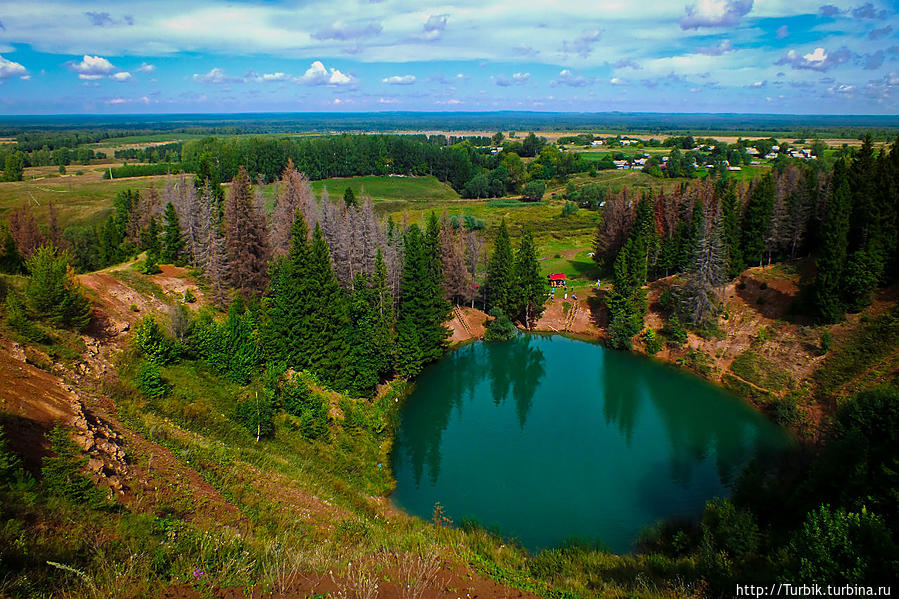                                                                                                  Озеро «Морской глаз»А. Анализ состояния и перспектив развития системы образованияВводная частьВолжский район расположен в юго-восточной части Республики Марий Эл и граничит с северо-запада со Звениговским районом, на севере - с Моркинским  и частично со  Звениговским районами республики, на востоке- с Республикой Татарстан. Общая площадь муниципального образования  913,86 кв. км и 28,84 кв. км водные акватории реки Илеть, с учетом этих площадей  площадь муниципального района составляет 942,70 кв. кмМуниципальное образование «Волжский муниципальный район» имеет в трудовых ресурсах 12,507 тысяч человек (трудоспособное население), из них: 10,844 тыс.человек – экономически активное население (из которых 10,238 тыс.человек – занятые в экономике и 0,606 тыс.человек – безработные).По территории основной работы занятое население в 2016 году распределилось следующим образом: 76.4% - имели работу на территории Республики и 23.6% - имели работу на другой территории.Национальный состав муниципального образования «Волжский муниципальный район»:русские	10,9%мари	86,9 %татары	0,8 %чуваши	0,4 %другие	1,0 %Половой состав:женщин	 51,4 %мужчин	 48,6 %За январь-декабрь 2016 года фонд оплаты труда по крупным и средним предприятиям составил 771,578 млн. руб. или  уменьшение на 6,0% к соответствующему периоду прошлого года. Среднесписочная численность работников (без внешних совместителей) за январь – декабрь 2016 года по крупным и средним предприятиям составила 2888 человек. Среднемесячная заработная плата работников по крупным и средним предприятиям составила 22263,9 руб.За январь-декабрь 2016 года фонд оплаты труда по полному кругу предприятий составил 939,665 млн. руб. или  уменьшение на 4,9% к соответствующему периоду прошлого года. Среднесписочная численность работников (без внешних совместителей) за январь – декабрь 2016 года по полному кругу предприятий составила 3824 человек. Среднемесячная заработная плата работников по полному кругу предприятий составила 20477,4 руб.Уровень регистрируемой безработицы от экономически активного населения составил 0,9%, что на уровне аналогичного периода прошлого года. 94 человека - безработные граждане.На 31 декабря 2016 года состояли на учете 6696 пенсионеров, в том числе по старости 5326 человека.     В состав Волжского муниципального района входит 7 сельских и 1 городское поселение.С  начала 2015-2016 учебного года услуги дошкольного образования оказывали населению 10 дошкольных образовательных учреждений. В течении 2016 года на два учреждения стало меньше. Постановлением администрации Волжского муниципального района №162 от 22 апреля 2016 года МДОУ №8 «Подснежник» пос. Кленовая гора был реорганизован в форме присоединения к МДОУ №4 «Вис-вис» дер. Полевая.С 22 июля 2016 года Постановлением администрации Волжского муниципального района №278 ДОУ №14 «Василёк» дер.Березники был реорганизован в форме присоединения  к МДОУ №1 «Шонанпыл» село Помары.Услуги общего образования  оказывали 10 общеобразовательных учреждений, из них: 8 средних и 2 основные школы.На начало 2015-2016 учебного года были два структурных подразделения при МОУ «Петъяльская СОШ»  (Верхнеазъяльская  начальная школа-детский сад) и МОУ «Карайская СОШ» (Инерымбальская начальная школа-детский сад).Приказом №40/1 по МОУ «Петъяльская  СОШ» от 29 апреля 2016 года  была прекращена деятельность структурного подразделения Верхнеазъяльская  начальная школа-детский сад.	На основании Постановления администрации Волжского муниципального района от 12 декабря 2016 года №439 с 10 февраля  2017 года будет прекращено функционирование структурного подразделения  «Инерымбальская начальная школа-сад» МОУ «Карайская СОШ». Услуги дополнительного образования оказывали 3 учреждения.МБУ ДО «Дом детского творчества»,  МБУ ДО «Детско-юношеская спортивная школа» (с 18 июля 2016 года Постановлением администрации Волжского муниципального района  №273 МБУ ДО «Детско-юношеская спортивная школа» переименована в МБУ ДО «Центр дополнительного образования»);МБУ ДО « Центр психолого- педагогического и медико-социального сопровождения центр диагностики и  консультирования  «Доверие».Органом местного самоуправления, осуществляющим управление в сфере образования Волжского муниципального района является учреждение «Отдел образования администрации Волжского муниципального района» (425000   г.Волжcк, ул.Советская, 29, тел./ факс (83631) 6-38-65E-mail: volgskroo@yandex.ru;  http://volgskroo.ucoz.ru)Руководитель отдела образования Муравьёва Эльвира Николаевна.Основными приоритетами развития муниципального образовательного комплекса Волжского муниципального района является -	обеспечение высокого качества образования в соответствии с меняющимися запросами населения и перспективными задачами инновационного развития, создание правовых, социально-экономических и образовательных условий позитивного социального становления, самореализации и участия молодых граждан в экономическом, социальном и духовном развитии Волжского муниципального района.При выполнении муниципальной программы «Развитие образования и повышение эффективности реализации молодёжной политики на 2014-2018 годы» в 2016 году были  решены следующие задачи:В 2016 году были решены следующие задачи по 9 подпрограммам муниципальной программы:При выполнении подпрограммы «Совершенствование организации школьного питания в образовательных учреждениях на 2014-2018годы» доля обучающихся 1-11 классов, получивших двухразовое горячее питание  класс -55%                                     5-9   класс -45%                                    10-11класс -25%доля школьных пищеблоков, оснащенных современным технологическим оборудованием  составляет 30%При выполнении подпрограммы «Организация  отдыха, оздоровления и занятости детей, подростков и учащейся молодежи Волжского муниципального района на 2014-2018 годы» выполнены следующие задачи:охват  детей, подростков и учащейся молодежи организованными формами  отдыха, оздоровления и занятости составил – 100%.охват детей подростков и учащейся молодежи, находящихся в сложной жизненной ситуации, организованными формами отдыха, оздоровления и занятости (в процентах от общего числа) составил – 100%.эффективность летнего оздоровления детей и подростков в летних оздоровительных лагерях составила 78%.трудоустройство несовершеннолетних граждан в возрасте от 14-18 лет – 2 чел.При выполнении подпрограммы «Комплексная безопасность общеобразовательных учреждений на 2014-2018 г.г. выполнены задачи по следующим показателям:установка (замена) пожарно-охранной сигнализации-100%проведение огнезащитной обработки деревянных конструкций-100%замер сопротивления изоляции и ремонт электрооборудования и электросетей-100%снижение уровня потребления энергоресурсов в ОУ -3%установка (замена) пожарно-охранной сигнализации-100%При выполнении подпрограммы «Жильё для молодой семьи» выполнены задачи по следующим показателям:количество молодых семей, улучшивших жилищные условия (в том числе с использованием ипотечных жилищных кредитов и займов) при оказании содействия за счет средств федерального бюджета, республиканского бюджета Республики Марий Эл, местных бюджетов и собственных средств молодых семей составил 35;доля молодых семей, улучшивших жилищные условия (в том числе с использованием ипотечных жилищных кредитов и займов) при оказании содействия за счет средств федерального бюджета, республиканского бюджета Республики Марий Эл, местных бюджетов и собственных средств молодых семей, в общем количестве молодых семей, признанных участниками подпрограммы «Обеспечение жильем молодых семей» федеральной целевой программы «Жилище» на 2011 - 2015 годы  составил 24%.При выполнении подпрограммы «Патриотическое воспитание детей и молодежи Волжского муниципального района на 2014-2018 годы»  выполнены задачи по следующим показателям:количество подготовленных организаторов и специалистов в области патриотического воспитания - 19количество патриотических объединений, клубов, центров – 2количество граждан, регулярно участвующих в работе патриотических объединений, клубов, центров - 115количество числа граждан, прошедших подготовку в военно-спортивных профильных лагерях – 100%доля детей с девиантным поведением, в отношении которых применяются формы коллективного патриотического воспитания - 100%При выполнении подпрограммы «Одарённые дети» выполнены задачи по следующим показателям: доступность занятия дополнительным образованием по направлениям интеллектуального развития детей (отношение числа обучающихся, получающих дополнительное образование по данному направлению, к общей численности детей) составляет 55%;доступность занятия дополнительным образованием по направлениям развития здоровья, физической культуры и спорта (отношение числа обучающихся, получающих дополнительное образование по данному направлению, к общей численности детей) составляет 27%;доступность занятия дополнительным образованием по развитию детей в области художественного творчества, музыкального искусства, сценической культуры и т.д. (отношение числа обучающихся, получающих дополнительное образование по данным направлениям, к общей численности детей) составляет 57%.При выполнении подпрограммы «Ресурсное обеспечение функционирования системы образования» выполнены задачи по следующим показателям: доля выпускников образовательных учреждений, получивших документы государственного образца от общего количества обучающихся 11 класса-100%;доля работников системы образования, прошедших повышение квалификации-64,25% (от набранного количества часов);удельный вес численности руководителей муниципальных организаций дошкольного образования, общеобразовательных организаций и организаций дополнительного образования детей, прошедших в течении последних трех лет повышение квалификации или профессиональную переподготовку, в общей численности руководителей- 96%;удельный вес детей сирот и детей, оставшихся без попечения родителей, переданных на воспитание в семьи, от общей численности детей-сирот и детей, оставшихся без попечения родителей, находящихся в государственных образовательных учреждениях РМЭ-100%;удельный вес муниципальных образовательных учреждений, имеющих все виды благоустройства-100%.При выполнении  подпрограммы  «Государственная поддержка развития образования» выполнены задачи по следующим показателям: удельный вес численности населения в возрасте 5-18 лет, охваченного образованием, в общей численности населения в возрасте 5-18 лет составляет 83%;доступность образования дошкольного (отношение численности детей 3 -7 лет, которым предоставлена возможность получать услуги дошкольного образования, к численности детей в возрасте 3 - 7 лет, скорректированной на численность детей в возрасте 5 - 7 лет, обучающихся в школе) составляет -99,5%;доля школьников, обучающихся по федеральным государственным образовательным стандартам, в общей численности школьников – 81,04%доля образовательных учреждений, реализующих образовательные модели, обеспечивающие современное качество образования -100% II. Анализ состояния и перспектив развития системы образования1.Анализ состояния и перспектив развития дошкольного образования1.1. Уровень доступности дошкольного образования и численность           населения, получающего дошкольное образованиеВ Волжском муниципальном районе ведется планомерная работа по сохранению и развитию сети дошкольных образовательных учреждений. К концу 2016 года в районе функционировали 8 муниципальных образовательных учреждений (3- комбинированного вида, 5 ДОУ –общеразвивающего вида). В районе, помимо МДОУ, имеются 8 дошкольных групп при 4 школах.  Сравнительный анализ учреждений, реализующих программу дошкольного образования   Сегодня в отрасли образование Волжского муниципального района наблюдается увеличение охвата дошкольным образованием детей от 1,5 до 7 лет 1,3 %, в том числе по пос. Приволжский 75,2%.     На 01.07.2016 г. в очереди на получение мест в детские сады п. Приволжский состоит 75 детей от 0 до 3 лет.  Вывод: Растет количество охваченных детей в районе 1,3 % ( в 2015 г-92 %), а также снизилась очередность детей в п.Приволжский.       Вывод: Растет количество охваченных детей в районе на 1,3 % а также снизилась очередность детей на 60% в п.Приволжский. От 3 лет дети охвачены на 100%.1.2. Содержание образовательной деятельности и организация образовательного процесса по образовательным программам дошкольного образования.  Внедрение и реализация ФГОС ДО.Одним из основных направлений в сфере дошкольного образования в 2016   году являлось обеспечение высокого качества услуг дошкольного образования, которое включает в себя: реализация ФГОС дошкольного образования в воспитательно-образовательный процесс ДО, кадровое обеспечение системы дошкольного образования. Педагоги продолжают «заниматься» с детьми. Между тем необходимо понимать разницу между «старым» обучением и «новым».ДОУ № 1 «Шонанпыл» с.Помары работает по программе в соответствии с ФГОС на основе примерной образовательной программы «Мозаика Синтез», а также разработали и работают по адаптированной авторской программе для коррекционных групп.ДОУ № 2 «Рябинка» работает по программе «Истоки» и является муниципальной инновационной площадкой по ее апробации.Воспитание и обучение детей осуществляется в основном по   программе Н.Е.Вераксы «От рождения до школы», приведенной в соответствии с ФГОС.Проблемы:Не все педагоги прошли курсы по ФГОС ДОО в объеме 36 часов (до конца 2016 года пройти до 100 %). Требуется переобучение педагогических кадров без специального педагогического (дошкольного) образования (ДОУ № 6 и др).Учебно-методическое и информационно-техническое оснащение образовательного процесса, развивающая среда ДОУ не полностью соответствуют требованиям ФГОС из-за отсутствия финансирования.По итогам аттестации педагогических и руководящих кадров (чел): В ДОУ первостепенное значение в свете внедрения ФГОС ДО придаётся педагогической готовности к самообразованию и самосовершенствованию, а также переквалификации педагогов не имеющих специального образования по направлению «Дошкольная педагогика».Для осуществления образовательной работы подобраны соответствующие кадры. В штате имеются специалисты дополнительного образования, обеспечивающие реализацию дополнительных программ: инструктор по физкультуре, музыкальный руководитель, учитель-логопед, педагог-психолог, учитель английского языка. 1.4. Материально-техническое и информационное обеспечение   дошкольных образовательных организаций.Материально-техническое состояние ДОУ удовлетворительное, 8 ДОУ расположены в типовых зданиях, в второе здание ДОУ №4 «Вис-вис» - в приспособленном здании по адресу пос. Кленовая гора, ул. Пугачёва, дом №1. В каждом дошкольном учреждении разработан перспективный план по развитию материально- технической базы.        1.5. Условия получения дошкольного образования лицами с ограниченными возможностями здоровья и инвалидами.В районе создана система дошкольного образования для детей    с ограниченными возможностями здоровья: 3 муниципальных дошкольных образовательных учреждений комбинированного вида: МДОУ №1, МДОУ №2, МДОУ №6, где получают помощь 100 воспитанника в 3 логопедических группах и 3 лого пунктах. На базе   дошкольных образовательных учреждений №3, 4, 5, 9, 17 открыты и работают 6 логопунктах в них занимаются 40 воспитанников. Обучение и воспитание проводится по адаптированным программам.1.6. Состояние здоровья лиц, обучающихся по программам   дошкольного образования.Сегодня становятся привычными тревожные данные о системном ухудшении состояния здоровья, снижении уровня физической и двигательной подготовленности детей дошкольного возраста. Приоритетность мероприятий, связанных с охраной здоровья ребенка, повышением его функциональных возможностей, уровнем физической и двигательной подготовленности, является ведущим во всех программах обучения и воспитания в детских дошкольных учреждениях. В центре работы по полноценному физическому развитию и укреплению здоровья детей должно находиться: во-первых - семья, во-вторых - дошкольное образовательное учреждение. Решение проблемы общей заболеваемости и сохранения здоровья возможно при правильной организации воспитательной и оздоровительной работы, проведении неотложных мер по профилактике отклонений в состоянии здоровья детей. Мониторинг состояния здоровья воспитанников муниципальных дошкольных учреждений показал, что за последние годы показатели индекса здоровья детей, а именно количество детей, ни разу не болевших в течение года, снижается. Это объясняется поступлением в МДОУ детей 2 и 3 групп здоровья.  Это дети с риском развития хронической патологии, вследствие острых и хронических заболеваний матери во время беременности. Цель оздоровительной работы в МДОУ - сохранение, поддержание и укрепление здоровья детей; предупреждение и профилактика заболеваний. Средняя посещаемость детьми ДОУ  2016 г. составила – 65,8%. Самая низкая посещаемость детьми ДОУ наблюдается в период с марта по сентябрь  (63%-65%) Это связано с заболеваемостью в осенне-весенний период.    В течение года во всех ДОУ были проведены физкультурно - оздоровительные мероприятия и спортивные соревнования, посвященные Всемирному Дню здоровья. Ежегодно педагоги дошкольных образовательных учреждений участвуют в Спартакиаде работников образования, «Лыжня России» и т.д.1.7.  Изменение сети дошкольных образовательных организаций (в том числе ликвидация и реорганизация организаций, осуществляющих образовательную деятельность).Постановлением администрации Волжского муниципального района №162 от 22 апреля 2016 года МДОУ №8 «Подснежник» пос. Кленовая гора был реорганизован в форме присоединения к МДОУ №4 «Вис-вис» дер. Полевая.С 22 июля 2016 года Постановлением администрации Волжского муниципального района №278 ДОУ №14 «Василёк» дер.Березники был реорганизован в форме присоединения  к МДОУ №1 «Шонанпыл» село Помары.1.8. Финансово-экономическая деятельность дошкольных образовательных организаций.Общий объем финансовых средств, поступивших в дошкольные образовательные организации, в расчете на одного воспитанника – 49 438  тыс. руб. Удельный вес финансовых средств от приносящей доход деятельности в общем объеме финансовых средств дошкольных образовательных организаций - 12 %.Создание безопасных условий при организации образовательного процесса в дошкольных образовательных организацияхЗданий, находящихся в аварийном состоянии, в 2016 году не имелось.2. Сведения о развитии начального общего образования, основного общего образования и среднего общего образованияПо состоянию на конец 2016 года в районе функционировали 10 общеобразовательных учреждений, из них: 8 средних и 2 основные школы. Произошли изменения в статусе 2 структурных подразделений средних школ, имеющихся на начало 2016 года: Инерымбальская начальная школа-детский сад- структурное подразделение МОУ «Карайская СОШ» (на основании Постановления администрации Волжского муниципального района от 12 декабря 2016 года №439 с 10 февраля  2017 года будет прекращено функционирование структурного подразделения  «Инерымбальская начальная школа-сад»)  Верхне-Азъяльская  начальная школа-детский сад – структурное подразделение МОУ «Петъяльская СОШ» (приказом №40/1 по МОУ «Петъяльская  СОШ» от 29 апреля 2016 года  была прекращена деятельность структурного подразделения).	Сведения  по учреждениям, реализующим начальное, основное, среднее общее образование  в 2012-2013, 2013-2014, 2014-2015, 2015-2016, 2016-2017 учебных годахСравнительный анализ наполняемости классовв общеобразовательных учреждениях районаСравнительный анализ по количеству детей в учреждениях, реализующих программу начального, основного, среднего общего образования Все школы являются бюджетными общеобразовательными учреждениями. В средних школах района организовано профильное обучение по следующим направлениям:Ресурсные центры:МОУ «Приволжская СОШ»- физико-математическое, социально-экономическое;                  МОУ «Карайская СОШ» -  социально- гуманитарное.МОУ «Большепаратская СОШ» - физики-математическое Базовые школы:МОУ «Сотнурская СОШ» - химики-биологическоеМОУ «Помарская СОШ» - социально-правовое;МОУ «Петъяльская СОШ»-  физико-химическое;МОУ «Мамасевская СОШ» - физико-химическое;Средние ОШ:МОУ «Большекарамасская СОШ» - физико-химическое;Обучающиеся 10-11 классов охвачены профильным обучением, которое осуществляется во всех средних школах, что составляет 100% от общего количества ОУ, с охватом 77 чел. – 3,1 % общего контингента учащихся. Профильным обучением охвачено 77 обучающихся (100% процента учащихся 10-11классов), предпрофильной подготовкой— 204 девятиклассника (81,6%). Национально-региональный компонент сохранили во всех общеобразовательных школах района. Марийский (родной) язык в 7 общеобразовательных учреждениях (кроме Приволжской, Помарской и Мамасевской средних школ) изучали 1160 обучающихся, что составляет-  48% от общего количества обучающихся.  Марийский (государственный) язык изучали в 3 общеобразовательных учреждениях (Приволжской, Помарской, Мамасевской школах) 665 (27,52%) обучающихся.  Марийский язык интегрировано с ИКН изучали 459 (19%) обучающихся. Марийский язык как государственный также изучают 57 отдельных обучающихся 4 общеобразовательных учреждений (Обшиярская, Большепаратская, Петъяльская, Сотнурская школы). Изучение марийского языка по программе государственного в вышеназванных школах изучают приемные дети и дети, приехавшие из других регионов.       Во всех школах для 1450 (67,26%) обучающихся преподается ИКН.В 2015-2016 учебном году  обучение 1004 детей 1-4 классов всех общеобразовательных учреждений района велась в штатном режиме в соответствии с требованиями федеральных государственных образовательных стандартов начального общего образования по следующим УМК:­	в МОУ «Приволжская СОШ»- УМК «Начальная школа XXI века»-290 чел;­	в МОУ «Большепаратская СОШ», второй корпус, дер.Отымбалы - УМК «Школа 2100»-12 чел­	в других ОУ – УМК «Школа России»-702 чел. На начало 2016-2017 учебного года по ФГОС НОО велось  обучение 1034 учащихся 1-4х классов  по следующим УМК:­	в МОУ «Приволжская СОШ»- УМК «Начальная школа XXI века»-313 чел;­	в МОУ «Большепаратская СОШ», второй корпус, дер.Отымбалы - УМК «Школа 2100»-12 чел ­	в других ОУ – УМК «Школа России»-709 чел.Впервые в 2016 году 227 четвероклассников всех школ района принимали участие во Всероссийских проверочных работах по предметам: русский язык, математика и окружающий мир. Итоги выполнения работ проанализированы только по республике в целом. И, по мнению руководителя районного методического объединения и учителей начальных классов, были следующие замечания и предложения к содержанию диагностируемых материалов: Реализация федеральных государственных образовательных стандартов основного общего образования в пилотном режиме началась с сентября 2013 года. В  2015-2016 учебном году обучались в пилотном режиме по новым стандартам252 обучающихся 5  классов всех школ246 обучающихся 6 классов всех школи 206 обучающихся 7 классов средних школВсего 704 обучающихся, что составляет (704/1221*100%)   57,7 % от количества детей в 5-9 классах.С сентября 2016 года образовательный процесс для обучающиеся 5-6 классов  (476 чел) всех школ  в соответствии с требованиями ФГОС ООО осуществлялся  в штатном режиме. На начало 2016-2017 учебного года  реализация ФГОС ООО в пилотном режиме, в рамках муниципальной инновационной площадки, осуществлялась для детей в 7-8 классах всех средних школ и детей  7 классов основных школ района:            7 класс-243 обучающихся,            8 класс-205 обучающихсяВсего 448 обучающихся, что составляет (448/1194*100%) 37,5% от количества детей 5-9 классов.В 2015-2016 учебном году педагогический коллектив  МОУ «Карайская СОШ» в статусе пилотной муниципальной инновационной площадки продолжили реализацию учебного процесса для  обучающихся 11 классов  в соответствии с требованиями федеральных государственных образовательных стандартов среднего общего образования. 	Степень реализации универсальных учебных действий детей основного уровня обучения также определялся как стартовой, так и итоговой диагностикой. И, так же, по усмотрению администрации образовательного учреждения, проводилась промежуточная диагностика. Администрация ОУ вели мониторинг достижений обучающихся, совместно с классными руководителями. Вносились соответствующие коррективы в процесс организации учебных занятий педагогами через дополнительные методические консультации, обучающие семинары, с целью повышения методической компетентности педагогов, разнообразных нетрационных форм организации занятий и повышения уровня мотивации, познавательной активности детей,  умения педагогами организовать самостоятельную деятельность обучающихся.Можно сказать, что уже третий год реализации стандартов второго поколения  для детей основного уровня обучения, дал более весомые результаты, как в плане развития детей, так и в плане умения проводить занятия, основанные на ключевом стратегическом приоритете непрерывного образования — формирование умения учиться.Внеурочная деятельность при переходе  на ФГОС ООО      Внеурочная деятельность в соответствии с требованиями Стандарта была организована по основным направлениям развития личности (интеллектуально-развивающее,  духовно-нравственное, художественно-эстетическое, художественное,  спортивно-оздоровительное).    Для организации внеурочной деятельности обучающихся 5-7 классов   была выбрана модель дополнительного образования, где часть программ реализовалась в школе, часть в  системе дополнительного образования, часть - на классных часах и других внеклассных мероприятиях и КТД.    Интеллектуально-развивающее направление осуществлялось посредством участия на школьных и дистанционных олимпиадах по предметам, КВН-х, интеллектуальных конкурсах «Кенгуру», «Русский медвежонок», «Бритиш Бульдог», «Лисенок»,  Молодежных предметных чемпионатах.  Художественно-эстетическое направление - через посещение кружков и студий дополнительного образования при Детском школе искусств и Дома детского творчества (фортепиано, сольное пение, хореография, кружок «Юный гитарист», танцевальный кружок «Айвика», кружок вокала).       Духовно-нравственное направление - через классные часы, КТД, участие в  акции «Весенняя неделя добра»,  внеклассные мероприятия посвящённые праздникам «Покрова», «Рождество», Масленица».  Некоторые учащиеся 5-7-х классов МОУ «Приволжская СОШ», МОУ «Эмековская ООШ» посещали Воскресную школу при Храме с. Эмеково.      Художественное направление: посещение детьми Изостудии,  кружков «Вязание»,  «Соленое тесто» при Доме детского творчества.  Также дети участвовали в различных конкурсах рисунков, плакатов на школьном, районном уровнях.        Спортивно-оздоровительное направление осуществлялось через посещение секции волейбола, футбола и бокса при Центре дополнительного образования.  Кроме того, большую роль в физическом воспитании оказывают спортивные мероприятия, в сентябре легкоатлетический кросс «Золотая осень», соревнования по футболу «Кожаный мяч», спортивные соревнования, эстафеты в месячник военно-патриотического воспитания, в мае «Пробег Победы», а также любые спортивные соревнования разного уровня: школьные, районные, республиканские.    С большим удовольствием ребята посещали каток при школе, ледовый дворец в г.Волжске,  бассейн, аквапарк «Ривьера».       Немаловажную роль оказывали  и классные часы, которые пропагандируют здоровый образ жизни:  «Режим дня – мой помощник», «Гигиена и её значение», «Человек и его пороки», «Умей сказать «нет»!»,  «Безвредного табака не бывает!» и т.д.    Результатом внеурочной деятельности является участие детей в различных конкурсах, соревнованиях, турнирах.    В нашем районе,  уже с 2008 года во всех общеобразовательных учреждениях созданы и успешно работают научные общества учащихся.     В 2016 году  в образовательных учреждениях были организованы учебные исследования по предметным секциям:МОУ «Помарская СОШ»-16секцийМОУ «Сотнурская СОШ»-15секций;МОУ «Приволжская СОШ»-14секций;МОУ «Петъяльская СОШ»-9 секций;МОУ «Большепаратская СОШ»-8секций;МОУ «Мамасевская СОШ»-6 секций;МОУ «Карайская СОШ»-4секции;МОУ «Обшиярская ООШ»-4 секции;МОУ «Большекарамасская СОШ»-4 секции;МОУ «Эмековская ООШ»-3секции;     Ежегодно в феврале проводится муниципальный конкурс учебных исследований обучающихся, где компетентное жюри определяет лучшие работы.На Конкурсе рассматривались работы обучающихся по следующим секциям:	1. Математика в нашей жизни.	2. Физика вокруг нас.	3. Химия окружающей среды.	4.  Экология и география: горизонты познания.	5. Ландшафтная архитектура, благоустройство и озеленение населенных территорий.	6. Лес в современном мире. Древесина – материал на все времена.	7. Информатика и информационные технологии.8. Безопасность жизнедеятельности, использование и охрана природных ресурсов.9. Познавая мир экономики.10. Государство и бизнес.11. Современные проблемы молодежи.12. История и культура.13. Человек и общество.14. Клуб юных исследователей.Секция «Клуб юных исследователей»1-2кл.3-4кл.Секция «Современные проблемы молодежи»Секция «Математика в нашей жизни»Секция «Лингвистика и межкультурные коммуникации»Секция «Химия и окружающий мир»Секция «Физика вокруг нас»Секция «Ландшафтная архитектура,благоустройство и озеленение на селенных территорий»Секция «Лес в современном мире»Секция «Познавая мир экономики»Секция «Человек и общество»Секция «Безопасность жизнедеятельности, использование иохрана природных ресурсов»Секция «История и культура»Секция «Экология и география: горизонты познания»  С 2013 года  авторы лучших учебных исследований успешно принимают участие в Поволжском научно-образовательном форуме. В 2016 году из 26 проектов, представленных на конкурс, 9 проектов признаны лучшими: дипломы первой степени присуждены:учащимся 10 класса Помарской школы Ефимовой Анастасии и Черновой Екатерине за проект «Уровень жизни пенсионеров Волжского муниципального района: «Жить или существовать?» учащимся 10 класса Сотнурской школы за проект «Поверхностное натяжение»;дипломы второй степени Ивановой Екатерине и Васильеву Владимиру, учащимся 8 класса Приволжской школы за проект «Сказки под запретом»; Тимофеевой Кристине, ученице 7б класса Приволжской школы за проект «Образ хлеба в народном творчестве и русской литературе»; Туник Ксение, ученице 11 класса Приволжской школы за проект «Обелить зарплату, чтобы повысить пенсию»;Ямбашевой Юлие, ученице 9б класса Большепаратской школы за проект «Фенология птиц окрестностей села Новые Параты»; Мясниковой Анне, ученице 6класса Мамасевской школы за проект «Имбирь в домашних условиях», Ямбашеву Кириллу, ученику 10 класса Большепаратской школы за проект «Трехзвездочный скворечник»;диплом третьей степени-Никифорову Андрею, ученику 4 класса и Писареву Андрею, ученику 8 класса Большекарамасской школы за проект «Память в камне и бронзе».К заслуженной победе  ребят привели наставники Никитина Елена Васильевна, Русакова Ираида Алексеевна, Батутов Владимир Александрович, Дмитриева Татьяна Владимировна, Денисов Валериян Иванович, Долгова Анаталия Валерьяновна, Никифорова Любовь Николаевна, Андреева Римма Валентиновна, Власов Юрий Алексеевич.Психолого-педагогическое сопровождение на этапе введения ФГОС ООО       Данным сопровождением были охвачены обучающиеся 5-7 классов школ, где есть в штате педагог-психолог (во всех средних школах, кроме МОУ «Карайская СОШ»). Особое внимание уделялось адаптации пятиклассников при переходе из начальной ступени обучения на основную. Основная цель психолого-педагогического сопровождения в этот период – создание педагогических и социально-психологических условий, позволяющих ребёнку успешно функционировать и развиваться в педагогической среде (школьной системе отношений).       Цель достигалась за счёт последовательного решения педагогом-психологом следующих задач:выявить  особенности психолого-педагогического статуса школьников с целью своевременной профилактики и эффективного решения проблем, возникающих у них в обучении, общении и психическом состоянии.создать систему психолого-педагогической поддержки всех учащихся в период адаптации, позволяющую им не только приспособиться к новым условиям, но и всесторонне развиваться и совершенствоваться в различных сферах общения и деятельности.совершенствовать  специальные педагогические и социально-психологические условия, позволяющие осуществлять развивающую, коррекционно-формирующую работу с детьми, испытывающими различные психолого-педагогические трудности.        В психолого-педагогической работе в период адаптации пятиклассников   на этапе введения ФГОС основного общего образования в деятельность образовательного учреждения были реализованы следующие задачи:совершенствование у учащихся навыки взаимодействия с другими людьми на основе самопринятия, самораскрытия и принятия других, адекватного отношения к своим успехам и неудачам;ознакомление учащихся с нормами и правилами поведения на новом этапе их школьной жизни;создание условий для снижения тревожности.       Ребёнок, приходя в школу и погружаясь в школьную среду, решает определённые задачи, реализует свои индивидуальные цели психического и личностного развития, социализации, образования. Сопровождающая работа находящихся рядом с ним взрослых направлена на создание благоприятных социально-психологических условий для его успешного обучения, социального и психического развития.        Психолого-педагогическое сопровождение пятиклассников осуществлялось по следующим направлениям:1. Психологическая  диагностика, направленная на выявление особенностей статуса школьников.2. Консультирование психологом- связанно в основном с обсуждением результатов проведения диагностики, конкретным запросом педагога или родителя в связи с проблемами обучения, общения или психического самочувствия. 3. Коррекционно-развивающая работа- ориентирована на оказание помощи детям, испытывающим трудности в школьной адаптации. Эти трудности могут проявляться в поведении, обучении, самочувствии ребёнка. Коррекционная работа в школе проводилась в двух основных формах – групповой и индивидуальной.      Вывод по реализации стандартов второго поколения:большинство учителей использовали в образовательной практике учебно-методические разработки и материалы, ориентированные на стандарты нового поколения,реализовывали в учебной деятельности современные образовательные технологии,педагоги осознали необходимость перехода на развивающие системы обучения, появилась возможность профессионального общения педагогов и обмена опыта с коллегами. Но актуальными остаются следующие трудности и проблемы: есть сложности перехода на новые требования и подходы к аттестации учителей; трудоемкая процедура диагностики обучающихся;недостаточный уровень мотивационно-психологической готовности педагогов, профессиональной компетентности в реализации деятельностного подхода к образовательному процессу (не все педагоги применяли технологии системно –деятельностного подхода на уроках);была низкая мотивация учителей на профессиональную переподготовку;были затруднения в реализации системы оценивания.Для успешной реализации стандартов второго поколения необходимо:продолжить работу по реализации ФГОС;повышать рост профессионализма учителей   в соответствии с критериями, заданными ФГОС нового поколения; разработать методические рекомендации, дидактические материалы,   методические разработки  обучающих  семинаров, мастер – классов по различной проблематике.Реализация ФГОС СООНачиная с сентября 2014 года педагогический коллектив МОУ «Карайская СОШ» реализует федеральные государственные образовательные стандарты  среднего общего образования в пилотном режиме в рамках муниципальной инновационной площадки.Эффективность реализации стандартов второго поколения в 10-11 классах осуществляется также, проведением стартовых и итоговых контрольных работ школьников.Стартовая контрольная работа обеспечивала оценку учебных достижений обучающихся за ступень основного общего образования в соответствии с федеральным компонентом государственного стандарта образования и определяла готовность к продолжению образования в средней школе. Итоговая диагностика была направлена на оценку предметных и метапредметных планируемых результатов обучения в 10-11 классах в соответствии с требованиями ФГОС СОО. Сравнительный анализ стартовой и итоговой контрольной работы свидетельствует о положительной динамике качества образования по физике, истории, обществознании. По физике наблюдается отрицательная динамика.Внеурочная деятельность в 10-11 классах школы была представлена следующими направлениями: 	Для всестороннего развития обучающихся школа тесно сотрудничает с различными учреждениями  социума:  сельской  библиотекой, ДК «Эрвий», МБУ ДО «Дом детского творчества», МБУ ДО «Центр дополнительного образования», МБУ  ДО центр психолого-педагогического и медико- социального сопровождения «Доверие».Международное сравнительное мониторинговое исследование качества 
математического и естественнонаучного образования TIMSS (TIMSS – Trends in Mathematics and Science Study) является первым мониторинговым исследованием в области общего образования, которое позволяет проследить тенденции развития математического и естественно-научного общего образования с 1995года (проводится каждые 4 года). В исследовании оцениваются образовательные достижения учащихся 4-ых классов начальной школы. В этом исследовании в 2015 году принимали участие 17 обучающихся 4 класса Помарской средней школы. Результаты стали известны в 2016 году.  Средний балл по математике составил 73 балла, по естествознанию 65 баллов, средний общий балл по классу составил 69 баллов.     Средний балл по выборке составил: по математике-64 балла,по естествознанию-64,общий балл-64.В процентном отношении:по математике 82,4% обучающихся набрали балл выше среднего балла по выборке;по естествознанию 58,8% обучающихся набрали балл выше среднего балла по выборке;общий балл выше среднего по выборке набрали 82,3% обучающихся.В целом обучающиеся показали хорошие результаты.Продолжена работа поэтапного введения федеральных государственных образовательных стандартов начального общего образования обучающихся с ограниченными возможностями здоровья и федерального государственного образовательного стандарта образования обучающихся с умственной отсталостью (интеллектуальными нарушениями), утвержденным Министерством образования и науки Республики Марий Эл 30 июля 2015г № 1253,  учреждением «Отдел образования администрации Волжского муниципального района» с 1 сентября 2015г утверждена и работает  рабочая группа, составлен  муниципальный план, в котором отражены  основные направления деятельности: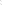 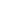 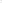 создание нормативного правого, методического и аналитического обеспечения реализации федерального государственного образовательного стандарта обучающихся с ограниченными возможностями здоровья и федерального государственного образовательного стандарта  образования обучающихся с умственной отсталостью (интеллектуальными нарушениями);создание организационного обеспечения реализации ФГОС ОВЗ;создание финансово-экономического обеспечения введения ФГОС ОВЗ;создание информационного обеспечения введения ФГОС ОВЗ.Были организованы  серии обучающих семинаров по данной проблеме.  Рассмотрены следующие вопросы:Законодательные основы организации получения образования детьми ОВЗ (С. Г. Александрова - директор МОУ ППМС центра «Доверие»);ФГОС начального общего образования для детей ОВЗ (С. В. Кузьмина - педагог-психолог МОУ ППМС центра «Доверие»);Рекомендации по составлению индивидуального образовательного плана для обучающихся с ОВЗ.«Работа инновационной площадки по внедрению ФГОС НОО для детей с ОВЗ (из опыта работы)» (С. В. Иванова - заместитель директора по учебно-воспитательной работе  МОУ «Мамасевская СОШ»).продолжена работа по  совместному проекту по курсам повышения квалификации педагогов и специалистов по работе с детьми ОВЗ с Марийским институтом образования. В общеобразовательных учреждениях, где обучаются дети с ОВЗ разработаны адаптированные образовательные программы, выполняются соответствующие мероприятия по индивидуальной программе реабилитации и реабилитации ребенка (ИПРА) с ограниченными возможностями здоровья. 2.3. Содержание образовательной деятельности и организация образовательного процесса по образовательным программам начального общего образования, основного общего образования и среднего общего образованияСодержание школьного образования  формируется в соответствии с государственными документами на основе:гуманизации образования;направленности на всестороннее развитие личности;интеграции;дифференциации;научной и практической значимости содержания образования;соответствия сложности содержания образования возрастным возможностям учащихся;применения современных информационных технологий.Все образовательные организации района осуществляют образовательную деятельность в одну смену. Обучение в школах организовано в очной, очно - заочной, а также на основе индивидуальных учебных планов.Наряду с общеобразовательными программами в школах реализуются и воспитательные программы, направленные на формирование здорового образа жизни; развитие творческих и познавательных способностей; духовно-нравственное развитие и патриотическое воспитание; профилактику асоциального поведения.Инновационный опыт педагогических коллективов образовательных учреждений района отражается деятельностью следующих видов региональных площадок:стажировочная площадка на базе Петъяльской средней школы;учебно-методическая лаборатория на базе Карайской и Большепаратской средних школ;пилотная площадка на базе детского сада №17 «Ягодка», село Новые Параты.     На муниципальном уровне реализация инновационных проектов осуществляется в виде пилотных площадок во всех общеобразовательных учреждениях района. А среди  10 дошкольных образовательных учреждений реализуют инновационный проект 4 учреждения: №1 «Шонанпыл», село Помары;  №2 «Рябинка», пос.Приволжский;  №4 «Вис-вис», дер.Полевая; №9 «Колосок», дер. Часовенная.      В целом, в Волжском муниципальном районе активно ведётся работа по реализации 27 инновационных проектов (в 2014-2015гг-23 проекта).  Пока в сторонке остались учреждения дополнительного образования.В рамках деятельности инновационных площадок каждое образовательное учреждение запланировало и провели  ряд семинаров как районного, так и республиканского уровня.Необходимо отметить, что  инновационная деятельность ОУ  способствует необходимости постоянного повышения профессиональной компетентности педагогов, что отражается результатами аттестации педагогических работников, участием их в различных конкурсах профессионального мастерства и необходимости постоянного самообразования педагога и повышения статуса как его самого, так и образовательного учреждения в целом.Весомым результатом работы инновационных площадок является повышение статуса ОУ, что включает в себя:возрастание уровня методической работы ОУ;инновационный режим работы учреждения предполагает непрерывный процесс самообразования педагога;возрастает уровень преподавания  учебных предметов, организация учебной деятельности,  соответственно повышается имидж учителя;учреждение становится более привлекательным в плане привлечения учеников, соответственно улучшается и финансирование ОУ.	В 2016 году профильное обучение организовано в 8 общеобразовательных учреждениях, которые реализуют в своей деятельности 5 профилей, по которым получают образование 173 ученика. Таким образом, из 8 общеобразовательных учреждений, осуществляющих обучение учащихся на старшей ступени, профильным обучением охвачено 97.1% от обучающихся 10-11 классов (нет профиля в 10кл.Карайской СОШ).В общеобразовательных учреждениях района осуществляются однопрофильное, двухпрофильное и трехпрофильное  обучение.  Наиболее востребованными среди  учащихся являются: - социально-правовой 25 -14,5%- социально-экономический 12 -6,9%- физико- математический 75-43,3%- химико-биологический 4 – 5,4%- физико-химический 41 -23,7%-социально-гуманитарный-11 -6,3% Все обучающиеся занимаются в первую смену.2.4. Кадровое обеспечение общеобразовательных организаций, иных организаций, осуществляющих образовательную деятельность в части реализации основных общеобразовательных программ, а также оценка уровня заработной платы педагогических работников.В Волжском муниципальном районе работают  302  педагогических работников, из них, по состоянию на 31 декабря 2016 года  56 педагогических работников пенсионного возраста в  общеобразовательных учреждениях района и 19 в дошкольных образовательных учреждениях.Средний возраст педагогических работников в районе составляет 46,9 лет. Идет процесс старения педагогических кадров. В перспективе   неизбежны вакансии педагогических работников. Всего педагогов пенсионного возраста в общеобразовательных учреждениях по району 56 человек, что составляет 18,5% от общего количества педагогических работников общеобразовательных учреждений. В дошкольных образовательных организациях:Итог-средний возраст педагогов ДОУ -39,5 годаПриток молодых специалистов незначителен. В течение 5 лет в район прибыло 15 человек.в 2010 году-7 молодых специалистов, в 2011 году-2 молодых специалиста (Карайскую и  Мамасевскую ),в 2012 году-2 молодых специалиста (в Мамасевскую и Учейкинскую школы),в 2013году-3 молодых специалиста (Мамасевская, Приволжская, Петъяльская). в 2014 году-1молодой специалист (ДДТ).в 2015 году-1 молодой специалист (Обшиярская школа)в 2016 году – нет молодых специалистов     Все прибывшие молодые специалисты продолжают работать. Ежегодно молодым специалистам выплачивается единовременное пособие (подъемные) в размере 6 окладов, что  составляет   в среднем 40 тыс. рублей.     Несмотря на возраст педагогических работников района не снижается профессиональный уровень педагогов. Это отражается повышением количества работников с высшей квалификационной категорией по сравнению с прошлым учебным годом. Было 12,08%  и стало в 2014-2015гг – 13,96%, и соответственно уменьшилось количество работников не имеющих квалификационных категорий. Было 25,83% и стало 21,14%.В 2015-2016 учебном году прошли процедуру аттестации 132 педагогических работника, из нихна СЗД- 23;на первую-83;на высшую-26. Воспользовались региональным отраслевым соглашением 40 педагогических работников.И по состоянию на май 2016 года в Волжском муниципальном районе имеют:первую-269;высшую-75;СЗД- 63;не имеют категории- 47 педагогов.По должности «учитель» имеют:первую-154;высшую-45;СЗД- 25;не имеют категории-16 учителей,  у которых стаж в данной должности составляет менее 2 лет  и те, кто воспользовался региональным отраслевым соглашением, с сохранением оплаты труда по имеющейся ранее квалификационной категории.Всего педагогических работников общеобразовательных учреждений (без внешних совместителей)-323.По должности «воспитатель ДОУ», имеют:первую-64;высшую-7;СЗД- 14;не имеют категории-14.Всего  педагогических работников ДОУ (без внешних совместителей)-140.По учреждениям дополнительного образования имеют:первую-16;высшую-6;СЗД- 2;не имеют категории-3 педагогических работника.Всего педагогов дополнительного образования (без внешних совместителей)-28.В качестве одной из основных стратегий государственной политики в области образования определяется постоянное повышение квалификации педагогов с целью углубления и усовершенствования имеющихся профессиональных знаний, повышения качества профессиональной деятельности. Курсовая подготовка педагогических и руководящих работников осуществляется в очно-заочной форме в соответствии с планом-графиком ГБУ ДПО Республики Марий Эл «Марийский институт образования», а также, педагоги проходят дистанционные курсы повышения квалификации.     В информационно – методическом центре проведен мониторинг прохождения курсов повышения квалификации педагогов. Наиболее востребованными были следующие темы:«Федеральный государственный образовательный стандарт образования обучающихся с ограниченными возможностями здоровья: идеология, структура, содержание»;«Проектирование адаптированной основной образовательной программы начального общего образования»;«Организация внеурочной деятельности в условиях реализации ФГОС»По результатам мониторинга получились следующие показатели:Итоги КПК руководителей и педагогических работников общеобразовательных учреждений за 2016 годСведения о курсах повышения квалификации за 2016 годВо исполнение  Указа Президента Российской Федерации от 07.05.2012 года № 597, постановления Правительства Республики Марий Эл от 24 апреля 2014 г. № 185  с 1 апреля 2014 г.  установлено повышение средней заработной платы отдельных категорий работников муниципальных учреждений.     Пороговые значения  средней заработной платы  необходимых для выполнения Указа №597 для педагогических работников ОУ Волжского района на 2016 г. составили:для общеобразовательных учреждений  в размере 21337 рублей, ДОУ - 18040 рублей, для учреждений дополнительного образования детей – 15064 руб. Согласно ежемесячного анализа средней заработной платы педагогических работников, не включая внешних совместителей Волжского МР, сложившаяся за 12 месяцев 2016 года составила с учетом включения льгот по ЖКУ:по ОУ  - 21 337 руб.по ДОУ – 18 040 руб.учреждения дополнительного образования детей – 15 064 рублей.Для объективной оценки заслуг педагогических работников в Отделе образования создана комиссия по рассматриванию наградных материалов. Комиссия заседает по мере поступления наградных материалов из образовательных организаций. За заслуги в сфере «Образование» в 2016 году педагогические работники были удостоены почетных званий и наград:  2.5. Материально-техническое и информационное обеспечение общеобразовательных организаций, а также иных организаций, осуществляющих образовательную деятельность в части реализации основных общеобразовательных программФедеральным законом «О защите детей от информации, причиняющей вред их здоровью и развитию» N 436-ФЗ (одобрен Советом Федерации 24 декабря 2010 г.) введён запрет на информацию, вызывающую у детей страх, ужас и панику, а также оправдывающую насилие и противоправное поведение. Недопустимо бесконтрольно распространять информацию, способную вызвать у детей желание употреблять наркотики, алкоголь или побуждающую к причинению вреда своей жизни и здоровью.В Волжском муниципальном районе проведен комплекс мер и разработан план мероприятий на 2015-2016гг по поддерживанию безопасной информационной среды в образовательных учреждениях  по следующим направлениям:создание организационно-правовых механизмов защиты детей от распространения информации,  причиняющей вред их здоровью и развитию;внедрение систем исключения доступа к информации, несовместимой с задачами гражданского становления детей, а также средств фильтрации и иных аппаратно - программных и технико-технологических устройств;профилактика у детей и подростков интернет-зависимости, игровой зависимости и правонарушений с использованием информационно - телекоммуникационных технологий;информационное просвещение родителей о возможности защиты детей от информации, причиняющей вред их здоровью и развитию;работа с библиотеками образовательных учреждений Волжского муниципального района по обеспечению информационной безопасности;работа с преподавателями образовательных учреждений Волжского муниципального района по обеспечению информационной безопасности.Во всех образовательных учреждениях установлены лицензионные продукты семейства Майкрософт. Это офисные пакеты Microsoft Office 2007, 2010, 2013 и 2016 и операционные системы Windows XР, Windows 7 и Windows 10. Преимущество отдается офисному пакету Microsoft Office 2016 и ОС Windows 7 и 10 в силу того, что поддержка OC Windows XP прекращена корпорацией Майкрософт весной 2014 года. На ПК, не удовлетворяющим минимальным техническим характеристикам для установки Windows 7 и 10 устанавливалась Windows XР. Для защиты ПК ОУ от вирусов и различных угроз применяется базовая защита от вирусов Microsoft Security Essentials и бесплатные антивирусы Avast Free, 360 total security, AVG последних версий. На ОС Windows 10 антивирусная защита встроенная и ее достаточно для защиты ПК от основных угроз.2.6. Условия получения начального общего, основного общего и среднего общего образования лицами с ограниченными возможностями здоровья и инвалидамиПолучение образования детьми с ограниченными возможностями здоровья является одним из основных и неотъемлемых условий их успешной социализации, обеспечения их полноценного участия в жизни общества.Одним из вариантов обучения детей с ограниченными возможностями здоровья является интегрированное образование, которое позволяет организовать обучение и воспитание данной категории детей в массовой общеобразовательной школе.В текущем учебном году в общеобразовательных учреждениях обучались по адаптированным программам 77 человек, относящихся к категории детей с ограниченными возможностями здоровья 8 вида.Дети обучались по адаптированным программам  в общеобразовательных классах. Только в Большекарамасской и Петъяльской школах сохранили специальные классы для детей с ОВЗ 8 вида. В школе на каждого ребенка с ограниченными возможностями здоровья заводится индивидуальная программа реабилитации и сопровождения. Сопровождение детей ведут многие специалисты: логопед, дефектолог, психолог, социальные педагоги, классные руководители, учителя предметники, медики ФАП.В конце учебного года все дети проходят промежуточную аттестацию по своей адаптированной программе, а девятиклассники сдают экзамен по трудовому обучению. Учащиеся в течении года изучают традиционные обязательные учебные предметы: русский язык,  марийский язык, математику, биологию, историю, обществознание, географию, ИЗО, музыку, физическую культуру, трудовое обучение, ОБЖ, ИКН. Специфические коррекционные: логопедические занятия, психологические занятия, педагогическая коррекцию, проводимые педагогами-психологами. Преподавание осуществляется по специальным коррекционным учебникам.Организация учебного процесса ведется в целях охраны жизни и здоровья учащихся. Обучение и воспитание несут коррекционно-развивающий характер, сопровождаются в течение учебного года работой психолого-медико-педагогической службы. Научно-методическое, кадровое и материально-техническое обеспечение образовательного процесса для обучающихся с ОВЗ требует больших вложений.Отсутствует научно-методическая литература, охват учебниками составляет меньше 50%, мастерские, имеющиеся в школе, не предназначены для профессиональной трудовой подготовки, которая требуется по учебному плану.  Будет продолжена работа по повышению квалификации учителей через систему курсов повышения квалификации (как очных, так и дистанционных), профессиональной переподготовки и других форм повышения квалификации для работы с детьми с ОВЗ. Необходимо пополнить фонды библиотек учебниками и методической литературой.Сведения о детях, охваченных логопунктами и логогруппамиВсего в дошкольном образовании Волжского муниципального района обучаются:2013-2014 учебный год – 1230 детей.2014-2015 учебный год – 1217 детей.2015-2016 учебный год -  1229 детейЧисленность детей в МДОУ Волжского муниципального района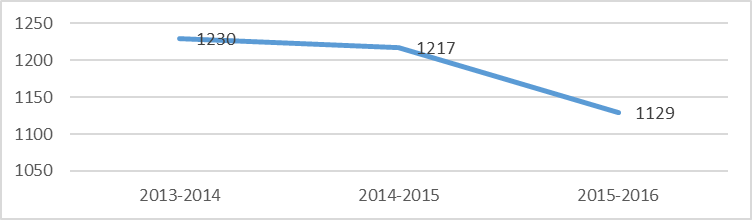 В районе в восьми дошкольных учреждениях (ДОУ №1, ДОУ №2, ДОУ №3, ДОУ №4, ДОУ №5, ДОУ №6, ДОУ №9, ДОО №17) работают учителя-логопеды. Учителя-логопеды организуют коррекцию речи детей дошкольного и младшего школьного возраста, а также ведут логопедическое сопровождение детей с задержкой психического развития, умственной отсталостью и детей-инвалидов в соответствии с рекомендациями ТПМП- комиссии. Всего в дошкольных образовательных учреждениях района: 3 лого группы и 9 лого пунктов. Общее количество учителей-логопедов – 6. Все имеют высшее специальное профессиональное образование.Численность детей, охваченных лого пунктами и логогруппами (2015-2016гг.)Численность детей, охваченных лого пунктами и логогруппами в 2015-2016 учебном году сократилось на 2 %, в сравнении с 2014-2015 учебным годом. Увеличение численности детей с более сложными речевыми нарушениями, прямо пропорционально привело к снижению объёма охвата детей логопатов. Так как дети с более тяжелыми речевыми дефектами требуют более длительного коррекционного воздействия и организации индивидуального подхода. В связи с чем специалисту приходиться набирать меньшее количество детей из расчета нормативов для логогрупп и логопунктов.Основными причинами общего недоразвития речи можно считать:проблема двуязычия, различные внутриутробные патологии, которые приводят к недостаткам развития плода; родовые травмы и асфиксия во время родов;заболевания в первые годы жизни ребёнка;наследственные факторы;неблагоприятные социально-бытовые условия.2.7. Результаты аттестации лиц, обучающихся по образовательным программам начального общего образования, основного общего образования и среднего общего образованияУчебный год завершили со следующими результатами.По состоянию на 29 июня 2016 года в районе 2410 обучающихся, что на 14 чел. меньше, чем в прошлом году.Количество обучающихся на «отлично» по району 159, что на 5 больше, чем в прошлом году.Всего обучающихся на «отлично» и «хорошо» всего 1025, что на 40 больше, чем в прошлом году.Качество знаний составило 48,6%, что на 0,8% больше, чем в прошлом году.          48,6%  -2015-2016 учебный год          47,8%  -  2014-2015учебный год47,7%-  2013-2014 учебный годНеуспевающих по району  16.Успеваемость по району составила 99,2%.Основное общее образованиеВсего на конец 2015/2016 учебного года выпускников 9 классов всего 244, в том числе 8 выпускников с ограниченными возможностями здоровья 8 вида. Один выпускник Приволжской школы был не допущен к государственной итоговой аттестации. 234 выпускника проходили государственную итоговую аттестацию в форме основного государственного экзамена (ОГЭ), 1 человек в форме государственного выпускного экзамена (ГВЭ).В 2016 году государственная итоговая аттестация обучающихся, освоивших образовательные программы основного общего образования проводилась в одном  пункте проведения экзаменов - в Приволжской школе.На основании Порядка проведения государственной итоговой аттестации по образовательным программам основного общего образования для получения аттестата об основном общем образовании в 2016 году необходимо было сдать 4 экзамена, в том числе сдать два обязательных предмета: математику и русский язык. Можно было сдавать из предметов по выбору, предметы этнокультурного компонента: родной язык и родную литературу. Неудовлетворительный результат по предметам по выбору не влиял на получение документа об образованииГосударственную итоговую аттестацию завершили со следующими результатами:Математику сдавало 234 человека, из них сдали на «5» -60, что на 41 больше ,чем в прошлом году ,на «4»-154,что на55 больше, чем в прошлом году, на «3»-13,что на 61 меньше, чем в прошлом году, на «2»-7,что на 15 меньше, чем в прошлом году. Согласно графика экзаменов 17 июня выпускники, получившие неудовлетворительный результат сдавали математику повторно. Все успешно пересдали. Средний балл по району-4,1, на 0,65 больше, чем в прошлом году.Русский язык сдавало 233 чел. , из них сдали на «5»-132,что на 19 больше ,чем в прошлом году ,на «4»- 62,что на 13 меньше, чем в прошлом году, на «3»-39,что на 14 больше, чем в прошлом году. Сдали без двоек. Средний балл по району-4,4 на 0,1 больше, чем в прошлом году.	 Самым популярным предметом по выбору было обществознание. Его сдавало  115 человек. 85,2% справились с заданиями. По биологии все 46 человек сдали на «4» и «5». По географии из 61 справились с заданиями 75,4% выпускников. По физике все 27 выпускников справились с заданиями. По химии из 23 сдававших справились 91,3% выпускников. Это была проба сил девятиклассников. В следующем году результаты , полученные по предметам по выбору будут влиять на получение аттестата.Результаты ГИА 9 за 5 лет по обязательным предметамМатематика (ОГЭ)2016Русский язык (ОГЭ)2016Информатика 2016Химия 2016Обществознание 2016Физика 2016 годГеография 2016Среднее  общее образованиеГосударственная итоговая аттестация – обязательная процедура для обучающихся 11 классов, освоивших образовательные программы среднего общего образования. Единый государственный экзамен – основной вид экзамена, независимая экспертиза общего образования. Все выпускники проходили аттестацию в форме единого государственного экзамена.Государственная итоговая аттестация проводилась в соответствии  с приказом Министерства образования и науки Российской Федерации  от 26.12.2013г. №1400 «Об утверждении порядка проведения государственной итоговой аттестации по образовательным программам среднего общего образования» (с изменениями и дополнениями). Для проведения единых государственных экзаменов в 2016 году на территории Волжского муниципального района был организован один пункт проведения ЕГЭ - МОУ «Помарская СОШ».С целью усиления общественного контроля, соблюдения информационной безопасности на пункте сдачи ЕГЭ присутствовал 1 общественный наблюдатель.Руководитель и организаторы пункта проведения экзаменов  прошли дистанционное обучение по теме: «Организация и проведение единых государственных экзаменов». В соответствии с Порядком проведения государственной итоговой аттестации по образовательным программам среднего общего образования в шести аудиториях пункта проведения экзаменов организовано видеонаблюдение в режиме видеозаписи. Как и в прошлом году иметь и пользоваться мобильными устройствами было запрещено в пункте проведения экзамена как выпускникам, так и организаторам.  В текущем учебном году выпускников 11-х классов 77, что на 29 меньше, чем  в прошлом году (было 106). Вместе с выпускниками текущего года сдавали 19 выпускников прошлых лет.Согласно Порядка проведения государственной итоговой аттестации по программам среднего общего образования в 2016 году обязательными предметами были математика и русский язык, сдача которых достаточна для получения документа об образовании. Согласно расписания единых государственных экзаменов 27 мая выпускники 11 класса сдавали географию и литературу в пункте проведения экзамена - школе №9 г.Волжска. Географию сдавал 1 выпускник Приволжской школы и набрал 66 баллов, литературу сдавали 2 выпускника: из Большепаратской школы выпускник набрал   69 баллов, из Помарской-47 баллов.30 мая в пункте проведения экзамена- МОУ «Помарская СОШ» 84 выпускника, в т.ч. 7 выпускника прошлых лет, сдали один из обязательных экзаменов - русский язык. Все выпускники преодолели пороговое значение в 24 балла. Средний балл по району 69 (в прошлом году было 64,7) . Максимальный балл 96 по русскому языку  набрала Яковлева Татьяна из Большекарамасской школы ,минимальный балл 34 набрал  выпускник прошлых лет Иванов Дмитрий из Сотнурской школы.Результаты следующие:ЕГЭ по русскому языку(средний балл)В этом году также как и в прошлом году математика для сдачи была разделена на базовую и профильную. Базовую математику сдавало 31 чел. Оценивалась она по пятибальной системе. Один выпускник Большепаратской школы получил «2».Базовая математика 2016 годДля поступления в ВУЗы, где профильным предметом является математика, необходимо сдать экзамен по математике на профильном уровне. Всего сдавало 67 выпускников,11 человек не преодолели минимальный порог в 27 баллов.В связи с тем, что обучающиеся имели право выбрать по желанию один из уровней ЕГЭ по математике или оба уровня одновременно, те выпускники, которые получили удовлетворительный результат по базовой или профильной математике к пересдаче не допускаются, т.к. предмет ими сдан. Выпускники получившие неудовлетворительный результат пересдавали математику на базовом или профильном уровне по их выбору 28 июня 2016года, таких было 2 человека. Оба пересдали.Профильная математика 2016 годФизику сдавало 37 чел. Минимальный порог в 36 баллов не преодолели 2 выпускника Петъяльской школы.Физика Обществознание  сдавало 44 человека, в т.ч. 3 выпускника прошлых лет. Не преодолели минимальный порог 10 выпускников, в т.ч. 1 выпускник прошлых лет. Средний балл по району 54, что на 4,5 больше, чем в прошлом году. ОбществознаниеХимию сдавало12 человек. Минимальный порог в 36 баллов не преодолели 2 выпускника.ХимияИсторию сдавало 13 выпускников, в т.ч. 2 выпускника прошлых лет. По истории средний балл по району составил 49 баллов. Пороговое значение в 32 балла не преодолели 2 выпускника.Биологию сдавало 12 выпускников, в т.ч. 2 выпускника прошлых лет. По биологии средний балл по району составил 47 баллов. Пороговое значение в 36 баллов не преодолели 2 выпускника.Анализ результатов единого государственного экзамена позволяет определить основные задачи, которые необходимо решать в следующем учебном году:Провести детальный анализ результатов ЕГЭ и на его основе разработать конкретный план действий  по повышению качества образования в учреждениях, по подготовке учащихся к ЕГЭ.Проводить целенаправленную работу по повышению педагогического мастерства и профессиональных компетенций учителей, работающих в старших классах. Проводить информационно-разъяснительную работу среди учащихся и их родителей по вопросам независимой формы  оценки качества образования.Награждение выпускников медалями «За особые успехи в учении» (чел.)Награждение золотыми медалями «За особые успехи в учении» в 2016 учебном году производится на основании приказа Министерства образования и науки Российской Федерации от 23 июня 2014г. №685 «Об утверждении Порядка выдачи медали «За особые успехи в учении».Медаль вручается лицам, завершившим освоение образовательных программ среднего общего образования, успешно прошедшим государственную итоговую аттестацию и имеющим итоговые оценки успеваемости "отлично" по всем учебным предметам, изучавшимся в соответствии с учебным планом, организациями, осуществляющими образовательную деятельность, в которых они проходили государственную итоговую аттестацию. Награждение серебряными медалями не предусмотрено.Медаль вручается выпускникам в торжественной обстановке одновременно с выдачей аттестата о среднем общем образовании с отличием. Награждение выпускников медалями «За особые успехи в учении»Награждение золотыми медалями «За особые успехи в учении» в 2015-2016 учебном году производится на основании приказа Министерства образования и науки Российской Федерации от 23 июня 2014г. №685 «Об утверждении Порядка выдачи медали «За особые успехи в учении»  (награждение серебряными медалями в текущем учебном году не предусмотрено).Медаль вручается лицам, завершившим освоение образовательных программ среднего общего образования, успешно прошедшим государственную итоговую аттестацию и имеющим итоговые оценки успеваемости "отлично" по всем учебным предметам, изучавшимся в соответствии с учебным планом, организациями, осуществляющими образовательную деятельность, в которых они проходили государственную итоговую аттестацию.Завершили учебу в 2016 году с награждением золотой медалью 6 человек (Помарская-1, Приволжская-1, Карайская-1, Петъяльская-2, Сотнурская-1).в 2015 году с награждением золотой медалью -4 (Приволжская, Петъяльская, Карайская, Сотнурская).в 2014 году с награждением золотой медалью- 2 (Приволжская-1, Помарская-1),с серебряной медалью- 2 (Приволжская-1, Петъяльская-1).в 2013 году с награждением золотой медалью- 3 (Помарская-1, Большекарамасская-1, Приволжская-1) с серебряной медалью-1 (Приволжская).в 2012 году завершили обучение с награждением золотой медалью-5 (Большепаратская- 2, Помарская -3)с 3серебряной (Карайская -2, Помарская -1).в 2011 году завершили обучение с награждениемзолотой медалью- 6 (Большекарамасская-2, Помарская-1, Петъяльская-2  Приволжская-1) с  серебряной медалью-5 (Приволжская -2, Петъяльская -1, Помарская-2).2.8. Состояние здоровья лиц, обучающихся по основным общеобразовательным программам, здоровьесберегающие условия, условия организации физкультурно-оздоровительной и спортивной работы в общеобразовательных организациях, а также в иных организациях, осуществляющих образовательную деятельность в части реализации основных общеобразовательных программЕжегодно в сентябре обучающиеся всех общеобразовательных учреждений проходят медицинский осмотр специалистами ФАПов и амбулаторий. Из 2402  обучающихся, прошедших медосмотр в 2016 году, к 1 группе относятся 936, что составляет 38,9%.ко 2 группе -1020, что составляет 42,5%,к 3 группе-409, что составляет 17,0%.Количество отнесенных к основной группе для занятий физической культурой 1956 человека, что составляет 81,4%. По сравнению с прошлым годом количество детей, отнесенных к основной группе здоровья,  увеличилось на 4. Во всех школах организовано медицинское обслуживание учащихся сотрудниками  учреждений здравоохранения на основе заключенных договоров об организации медицинского обслуживания.В целях оснащения общеобразовательных учреждений   по программе «Доступная среда» специальным и реабилитационным оборудованием для организации коррекционной работы и реабилитационного сопровождения детей с ограниченными возможностями здоровья  в Приволжскую школу был поставлен прибор для профилактики  лечения глазных заболеваний «Визатроник».Эффективная профилактическая работа и проведенная  вакцинация учащихся и сотрудников ОУ против сезонного гриппа сократили количество заболеваемости в образовательных учреждениях на 2,2 %.Количество учащихся, занимающихся физической культурой и спортом, составляет  2402 человек - 100%.Одним из важнейших вопросов наряду с учебной является организация горячего питания  в общеобразовательных учреждениях.В целях совершенствования питания обучающихся и улучшения материально- технической базы пищеблоков с 1 января 2014 года в районе по отрасли «Образование» действует одна муниципальная программа «Развитие образования и повышение эффективности реализации молодежной политики на 2014-2018 годы». Она имеет подпрограмму «Совершенствование организации школьного питания в образовательных учреждениях на 2014-2018 годы». Основными целями и задачами подпрограммы являются: развитие на территории Волжского муниципального района школьного питания, содействующего сохранению и укреплению здоровья детей; улучшение рациона	 школьного питания; улучшение материально-технической базы школьных столовых; совершенствование профессионально-кадрового состава работников, задействованных в системе школьного питания; пропаганда принципов здорового питания.Детей из многодетных семей по состоянию на 28 июня 2016 года – 653. За  6 месяцев 2016 года по программе были выделены средства на питание детей из многодетных семей в размере 1252,2 тыс.руб. из республиканского бюджета (из расчета 25 руб. в день на 1 чел.).Питание детей осуществлялось в целом за счет родительских средств. Стоимость завтрака составила 15руб., обеда-30руб. Родительская плата  составила  в среднем 600-900 руб.  Недостаточно в рационе питания школьников молочных продуктов и рыбы.  Неоднократно этот вопрос рассматривался на совещаниях с руководителями общеобразовательных учреждений. Для выполнения натуральных норм питания в полном объеме необходимо увеличить родительскую плату за питания, что повлечет за собой уменьшение охвата питающихся, в связи с низкой платежеспособностью родителей. Одним из показателей качества организации питания в образовательном учреждении является охват обучающихся горячим питанием. За 2015-2016 учебный год охват горячим питанием составил 96,5 %.Результатом реализации программы стало улучшение качества и безопасности питания, повышение качества приготовления блюд, увеличение разнообразия ассортимента блюд, модернизация и укрепление материально-технической базы школьных столовых, обеспечение доступности школьного питания2.9. Изменение сети организаций, осуществляющих образовательную деятельность по основным общеобразовательным программам (в том числе ликвидация и реорганизация организаций, осуществляющих образовательную деятельность) Изменений не произошло.3.0. Финансово-экономическая деятельность общеобразовательных организаций, а также иных организаций, осуществляющих образовательную деятельность в части реализации основных общеобразовательных программРасходы на бюджет по отрасли «Образование» за 2016 год за счет всех источников формирования составили 255 млн. 30 тысяч 800 рублей.В структуре расходов за 2016 год по уровням образования следующая:федеральные средства в консолидированном бюджете по отрасли «Образование» составили 0, 7% (1 672 100 Руб.)республиканские – 68% (173 271 102 руб.)муниципальные средства – 22,3%  (57 238 285 руб.)собственные средства – 9 % (22 849 32 тыс. руб.)В структуре расходов по статьям экономической классификации наибольший удельный вес занимают первоочередные социально-значимые обязательства.Наиболее весомая доля в этой группе принадлежит расходам на оплату труда (77%) от общего расхода бюджета по отрасли «Образование» за 2016 год.3.1. Создание безопасных условий при организации образовательного процесса в общеобразовательных организацияхБлагодаря своевременной, планомерной работе администрации района, отдела образования, руководителей общеобразовательных, дошкольных учреждений, педагогов, воспитателей, родителей и обучающихся, на 19 августа 2016 года были подготовлены все образовательные учреждения: 10 школ и 8 детских садов.План мероприятий по подготовке школ и детских садов выполнен в полном объеме, в соответствии с требованиями пожарной безопасности и санитарных норм и правил. На подготовку образовательных учреждений с муниципального бюджета потрачено более одного миллиона рублей.Для эффективной работы образовательных учреждений были проведены следующие виды работ:Обеспечение  пожарной безопасности:   По предписаниям Госпожнадзора в образовательных учреждениях  проведен замер сопротивления изоляции электроустановок на сумму – 220тыс. руб. Проведена  проверка и перезарядка огнетушителей в количестве 138 штук на сумму 39 тыс. рублей. Обучены ответственные лица за пожарную безопасность в количестве 5 чел. на сумму 5 тыс. руб. Проведена проверка и ревизия вентиляционной системы во всех образовательных учреждениях. Заключены договоры на обслуживание АПС со всеми образовательными учреждениями района на сумму 110 тыс. руб. Обеспечение  санитарно-эпидемологического состояния: Для нормального функционирования образовательных учреждений и по предписаниям Роспотребнадзора  проведены  дератизация,   дезинфекция за 1, 2 и 3 кварталы 2016 года на сумму-98 тыс. рублей. В образовательных учреждениях проведена ревизия технологического и холодильного  оборудования. Проведен бактериологический анализ воды 1 раз в 6 месяцев, санитарно-химический анализ один раз в год  на сумму -92 тыс. рублей.   Приобретены необходимое количество инвентаря, разделочные доски, ножи, столовая   посуда, дезинфицирующие и моющие средства.   В Обшиярской школе установлены раковины в кабинетах. По предписаниям Роспотребнадзора установлены двухсекционные моечные ванны в столовой пищеблока Мамасевской, Большекарамасской и Обшиярской школ.  В школах проведен  косметический ремонт во всех кабинетах. Строительство,  текущий  ремонт и реконструкция зданий: Выполнен капитальный ремонт кровли в МДОУ «Детский сад № 1 на сумму 2,5 млн руб., в МДОУ «Детский сад № 6 «Сказка» на сумму 498 тыс. руб., в МДОУ «Детский сад № 9 «Колосок» на сумму 499 тыс. руб. В МОУ «Петъяльская СОШ», в МОУ «Сотнурская СОШ», в МОУ «Большепаратская СОШ» текущий ремонт кровли выполнен собственными силами. Выполнен ремонт ограждений, спортивных площадок и благоустройство территорий во всех образовательных учреждениях.  Приобретены электролампы освещения: люминесцентные - 500 штук, энергосберегающие - 20 штук. Наряду с подготовкой школ велись работы по обеспечению стабильной работы объектов жизнеобеспечения образовательных учреждений в осенне-зимний период Во всех образовательных организациях проведены гидравлические испытания и промывка системы отопления на сумму 72 тыс. рублей. Подготовлены  18 тепловых узлов по школам и детским садам.  Проведена госповерка  манометров в Центре Стандартизации и Метрологии в г. Йошкар-Оле в количестве 120 штук.  Подготовка и ремонт школьных автобусов:Проведено  ежегодное обучение водителей  школьных автобусов по 20-ти часовой программе -14 тыс. руб. Для перевозки обучающихся планируется использовать 16 транспортных единиц. За счет республиканских субсидий приобретен школьный автобус марки ПАЗ-32053-70 для Петъяльской школы и марки ГАЗ-322121 для Помарской школы.В июле 2016 года  проведено комиссионное обследование 22  школьных маршрутов района с представителями  заинтересованных служб.Коллективами школ предприняты все необходимые меры, чтобы 1 сентября обновленные школы района распахнули свои двери для детей.3. Дополнительное образование3.1. Сведения о развитии дополнительного образования детей Муниципальная система дополнительного образования детей, включает в себя 3 учреждения:  МБУ ДО «Дом детского творчества», МБУ ДО «Центр дополнительного образования» и  МБУ ДО «Центр психолого-педагогического и медико-социального сопровождения «Доверие»»Учреждения, реализующие дополнительное образование детей,воспитанники, чел.3.2. Содержание образовательной деятельности и организация образовательного процесса по дополнительным общеобразовательным программамВсего в учреждении реализовались 46 дополнительных образовательных программ 6 направленностей.  41программ– модифицированные, 4 – авторские, 1 - адаптированная. По срокам реализации - одно, трех, четырех, пятигодичного обучения. Воспитанники МБУДО «Дом детского творчества», как субъекты образовательной системы, представляют собой разновозрастный, разноуровневый коллектив от 6 до 18 лет. Дом детского творчества сотрудничает с 10 образовательными учреждениями района.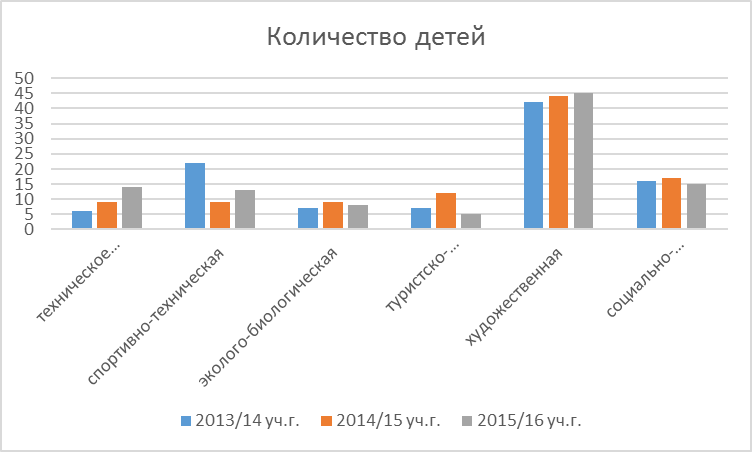 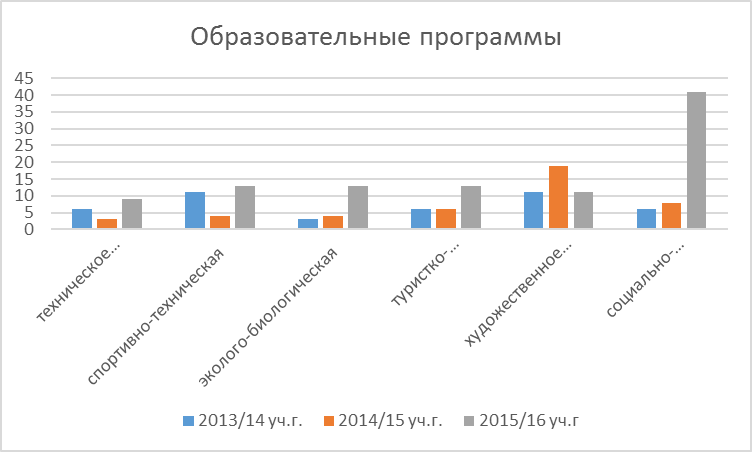  В этом учебном году произошло увеличение дополнительных образовательных программ. Произошло это из-за увеличения педагогов-совместителей.В 2015-2016 учебном году было организовано 46 объединений  в 67 учебных   группах, в которых прошли обучение       967   детей.  Возрастной состав: младшего.-552 об.(57%), среднего-328 об.(34%), старшего -87 об.(9%). Дети из неполных семей-100, многодетных-162 об., инвалид-1, малообеспеченных-95, с ОВЗ-4 об., сироты-опекунские-17 об.           Шестой год подряд в каникулярное время учреждение открывает три профильных лагеря с неполным дневным пребыванием,  где дети отдыхают и укрепляют здоровье  ежегодно 90 детей.      МБУДО «Детско-юношеская спортивная школа» организуя внешкольный образовательный процесс, решает следующие задачи:осуществление физкультурно-спортивной и воспитательной работы среди детей и подростков;привлечение учащихся к систематическим занятиям физической культурой и спортом;выявление в процессе занятий способных детей для привлечения их к    специализированным занятиям в ДЮСШ олимпийского резерва, в школы высшего спортивного мастерства.      Вся спортивно-массовая и тренировочная работа учебных групп организована на базе 9-ти общеобразовательных учреждений:Мамасевская СОШ – волейбол;Помарская СОШ – волейбол, лыжные гонки, футбол;Обшиярская ОШ – лыжные гонки;Эмековская ОШ – бокс;Приволжская СОШ – волейбол, футбол, бокс;Большепаратская СОШ – волейбол;Карайская СОШ – лыжные гонки;Петъяльская СОШ – лыжные гонки, лёгкая атлетика, футбол;Сотнурская СОШ – лыжные гонки.       В 25 учебных группах занимается 430 детей. СОГ (спортивно-оздоровительная группа) – 3 группы (46 человек), ГНП  (группа начальной подготовки)– 5 групп (90 человек), УТГ  (учебно-тренировочная группа)– 17 групп (294 человек). Контингент занимающихся уменьшился по сравнению с предыдущим годом на 99 человек, что составило 18,7 %. Снижение контингента обучающихся произошло из-за сокращения спортивно-оздоровительных групп, вследствие сокращения одной ставки тренера-преподавателя.  163 обучающихся занимающиеся девушки, что составляет 37,9 %.        Бокс. Этот вид спорта культивируется при Эмековской основной школе, где занимаются под руководством тренера-преподавателя первой квалификационной категории Степанова А.В. 33 учащихся из Приволжской, Помарской, Эмековской школ. По данному виду спорта районные соревнования не проводятся, но тренер-преподаватель по своей инициативе проводит открытые турниры с приглашением юных боксёров с республики Марий Эл и других регионов Поволжья. Ежегодно проводится Всероссийский турнир, посвящённый памяти заслуженного тренера РМЭ Г. З. Мухаметзянова и республиканские турниры на призы «Деда Мороз» и «Открытый ринг». Лучшие спортсмены принимают участие в республиканских и всероссийских турнирах, проводимых федерацией бокса Республики Марий Эл и России. Лучших результатов в данном виде спорта добились Павел Самойлов, Алексей Петров, Максим Степанов.      Волейбол. 191 учащихся при четырёх общеобразовательных школах занимаются волейболом, 42 - являются спортсменами-разрядниками. Учебно-тренировочные занятия с юными волейболистами проводят: Бахтин О.Е. (Мамасевская СОШ); Юрков А.Г., (Помарская СОШ); Белкина Е.Г., Юдина Н.Ю., Михайлов Г.В (Приволжская СОШ); Михайлов С.В. (Большепаратская СОШ). По развитию данного вида спорта работают наиболее опытные работники. В своей практической деятельности применяют индивидуальные и групповые методы тренировочной работы. Силами тренеров-преподавателей проводятся различные районные турниры среди учебных групп и школ разных возрастных групп: «Золотая осень», новогодний турнир на призы «Деда мороза», турниры, посвящённые 23 февраля и 8 Марта. 20-й год проводится открытое первенство ДЮСШ всероссийского уровня с участием команд городов Поволжья. Впервые в отчетном году провели открытые первенства для девушек 2002-2003 г.р.    Основные соревнования волейболистов в 2015-2016 учебном году:межреспубликанский турнир, посвящённый памяти Первого вице-президента РМЭ В. Галавтеева, октябрь, г. Й-Ола – 1 место (юноши и девушки);открытый турнир по волейболу среди девушек 2000-2001 г.р., посвященный памяти ветерана спорта Шакирова Н.Ф., октябрь, пгт. Кукмор Республики Татарстан – 4 место;районный турнир по волейболу среди мужских команд, посвященный 95-летию образования Республики Марий Эл, октябрь, 2 место-юноши:всероссийский турнир, посвящённый памяти заслуженного учителя ЧР В.Г. Надеждина, ноябрь, г. Новочебоксарск – 3 место (юноши), 3 место (девушки);республиканский турнир по волейболу среди девушек на приз администрации ГБПОУ СПО Республики Марий Эл «Торгово-технологический колледж», декабрь, г. Й-Ола, 1 место-девушки;республиканский новогодний турнир по волейболу среди команд юношей и девушек на призы администрации Марийского радио-механического техникума, декабрь, 1 место-юноши и девушки;межрегиональные открытые первенства Кукморского района на призы мастера спорта СССР Залямутдинова Ш.К., январь, пгт. Кукмор РТ, 2 место-юноши и девушки;межреспубликанский турнир среди девушек 2002-2003 г.р., посвященный памяти И. Гиматовой, январь, г. Зеленодольск, 1 место;республиканский турнир на призы администрации Йошкар-олинского торгово-технологического колледжа, январь, г. Й-Ола – 1 место (девушки, юноши), 2 место – 2 команда девушек;республиканский турнир по волейболу среди мужских команд учебных заведений на приз администрации ГБПОУ РМЭ «Йошкар-олинский строительный техникум», февраль, г. Й-Ола, 1 место;открытое первенство ДЮСШ Волжского муниципального района, февраль, п, Приволжский – 1 место (юноши, девушки);межреспубликанский турнир среди юношей и девушек на призы заслуженного врача Республики Чувашия В.А. Зорина, март, г. Козловка -2 место-девушки и юноши;открытое первенство ДЮСШ Волжского района среди девушек 2002-2003 г.р., март, 2 место;всероссийский турнир среди команд девушек 2002-2003 г.р., март, г. Казань, 2 место;турнир по волейболу с участием команд городов России среди девушек, юношей и ВУЗов, март, г. Новочебоксарск, 2 место-юноши, 5 место-девочки, 4 место-девушки по группе ВУЗов;первенство Республики Марий Эл среди школьников, г. Козьмодемьянск, 1 место-юноши, 2 место-девушки;открытый чемпионат города Волжска по волейболу памяти А.И. Морозова, апрель, г. Волжск, девушки-1 и 2 места;всероссийский турнир среди девушек 2003-2004 г.р., посвященный памяти Закирова Ф.Т., май, г. Н-Челны – 2 место.    Лыжные гонки. Занимаются 168 человек при 5-х школах: Обшиярская ООШ – Зайкова Т.А., Карайская СОШ – Максимова А.Л., Помарская СОШ – Кудрявцев Э.В., Петъяльская СОШ – Иванов С.Н., Тимофеев М.С., Сотнурская СОШ – Михайлов Р.С.    Юные лыжники Волжского района в первенстве Республики Марий Эл среди школьников заняли 6 общекомандное место, сделав шаг назад по сравнению с прошлым годом. Отрадно то, что наши самые юные лыжники в первенстве Республики Марий Эл среди обучающихся «Надежды Марий Эл» заняли 2-е общекомандное место. По возрастным группам 2-е место заняли девочки и мальчики МОУ «Петъяльская СОШ», 3-е место мальчики МОУ «Петъяльская СОШ» (старшая группа).    Тренеры-преподаватели помогают проводить все мероприятия, проводимые в Волжском районе ДЮСШ, отделом образования и сектором по физической культуре и спорту и сами организовывают и водят соревнования среди учащихся начальных классов при В-Азъяльской и Помарской школах. Впервые организовали и провели соревнования, посвящённые закрытию зимнего сезона «Салют Победы!» в МОУ «Помарская СОШ» с приглашением лыжников всего района. Учащиеся ДЮСШ достойно выступили на всероссийских соревнования, проводимых в г. Казань «Казанский юношеский марафон», где Максим Степанов стал победителем, а Егоров Данил и Тимофеева Юлия соответственно 4 и 6 места.       Лёгкая атлетика. Занимаются 19 учащихся при МОУ «Петъяльская СОШ» (Семёнов А.А.).     Легкоатлеты Волжского района традиционно занимают призовые места в республиканских соревнованиях, лучшие бегуны обучаются в республиканской школе олимпийского резерва и защищают честь республики во всероссийских соревнованиях. Призёрами первенства Республики Марий Эл среди школьников стали Юлиан Денисов (МОУ «Петъяльская СОШ») и Степан Степанов (МОУ «Обшиярская ООШ»). Они являются членами сборной Республики Марий Эл и участвуют во всероссийских соревнованиях. Команда МОУ «Петъяльская СОШ» ежегодно принимает участие в республиканской майской эстафете в г. Й-Ола, где занимают призовые места.     Популярным становится в районе горный бег. Третий год подряд в окрестностях д. Шарибоксад на оз. Морской глаз провели открытое первенство Волжского района по горному бегу с приглашением спортсменов из других регионов. Впервые в этом году соревнования включены в статус «Гран-при России», что способствовало увеличению количества участников. Старт приняли более 150 кроссменов с республики Марий Эл и Поволжья.4 юных легкоатлетов Волжского района стали победителями и 8 призёрами всероссийских соревнований.     Футбол. Этим массовый вид спорта любят все и занимаются им представители всех видов. Начальные группы подготовки открыты при МОУ «Приволжская СОШ» (Михайлов Г.В.) и где занимаются 20 учащихся.В районе силами тренеров-преподавателей и учителей физической культуры ежегодно проводятся соревнования юных футболистов на призы Клуба «Кожаный мяч» по трём возрастным группам, посвящённые памяти бывших учителей-наставников юных футболистов Г.В.Ефремова и А.П.Яковлева.	Победители районных соревнований выступают в зональных республиканских соревнованиях юных футболистов на призы клуба «Кожаный мяч».     Важное место в работе ДЮСШ занимает организация и проведение районных и республиканских соревнований по видам спорта, не культивируемых в учреждении. Это баскетбол и соревнования по программе Всероссийских состязаний школьников «Президентские игры» и «Президентские состязания». Пятый год организованно и качественно проводятся вышеперечисленные соревнования. В районных финальных соревнованиях принимают участие 6-8 команд общеобразовательных учреждений. В 2016 году нам доверили проведение зонального первенства Республики Марий Эл по баскетболу среди учащихся, которые провели на высоком организационном уровне.     Команды победители районных соревнований по программе «Президентские состязания» и «Президентские игры» достойно представляют наш район на республиканских соревнованиях. Команда 6 класса МОУ «Петъяльская СОШ» (Семёнов А.А.) заняла 1 место в республике и будет защищать честь Марий Эл во всероссийских финальных соревнованиях школьников по программе «Президентские состязания» в сентябре 2016 года в г. Анапа Краснодарского края.       Воспитанники учителя физкультуры МОУ «Сотнурская СОШ» Михайлова Р.С. заняли второе место в республиканских финальных соревнованиях школьников по программе «Президентские игры».	Все большую популярность среди любителей спорта в районе получают соревнования по программе всероссийского физкультурного комплекса ГТО. В районе проводились зимний и летний фестиваль комплекса ГТО. Команда Волжского района заняла второе общекомандное место в летнем республиканском фестивале, где Виктория Волкова МОУ «Обшиярская ООШ» и Рыбаков Андрей МОУ «Сотнурская СОШ» стали победителями и будут защищать честь Республики во всероссийских финальных соревнованиях.      Учащиеся ДЮСШ защищают честь общеобразовательных школ и Волжского района на предметных олимпиадах по физической культуре в районе и Республике. Практически все призёры районной олимпиады являются учащимися ДЮСШ.     Достигнутые результаты юных спортсменов Волжского района свидетельствуют о планомерной и систематической работе тренерского состава ДЮСШ совместно с преподавателями общеобразовательных школ. Благодаря целенаправленной и плановой работе администрации и педагогического коллектива растут успехи воспитанников на республиканском и региональном уровнях. Достигнутые результаты лучших спортсменов ДЮСШ способствуют повышению физической подготовленности школьников общеобразовательных учреждений. Поэтому, выступая на республиканских и всероссийских соревнованиях среди классов и школ, команды нашего района занимают ведущее положение.    В практической деятельности много внимания уделяется созданию благоприятных условий для повышения квалификации и методического мастерства педагогических работников. С этой целью проводятся семинары тренеров-преподавателей по видам спорта, мастер-классы, тренерские педагогические советы, посещаются учебно-тренировочные занятия. Как директор использую все возможные и положительные формы работы, взаимодействую с другими физкультурными организациями и учреждениями района, республики и регионами Поволжья. Много мероприятий проводим совместно с сектором по физической культуре и спорту Волжского района, предприятиями и спонсорами. Являясь председателем федерации волейбола Волжского района и членом федерации волейбола республики Марий Эл, выполняю общественную работу, постоянно являюсь главным судьёй районных соревнований по видам спорта. Коллектив ДЮСШ помогает проводить районные и республиканские мероприятия.     Администрация спортивной школы проявляет постоянную заботу о воспитанниках не только в период обучения в ДЮСШ, но и после окончания спортивной школы. Проводит большую профориентационную работу, помогает им в выборе той или иной специальности. Выпускники спортшколы продолжают повышать спортивное мастерство в ВУЗах и СУЗах республики Марий Эл, Чувашии, Татарстана и городов Москва и Иваново.    В современных условиях, когда эффективность деятельности субъектов социальной политики все больше оценивается с позиций профилактики детского неблагополучия, возрастает роль МБУ ДО «Центр психолого-педагогического и медико-социального сопровождения «Доверие»» как организации призванной выявлять детей, нуждающихся в психологической, педагогической, медицинской и социальной помощи, и оказывать им адекватную помощь в адаптации и социализации, преодолении трудностей взросления и решения проблем обучения.В 2015-2016 учебном году психологическая диагностика в МБУ ДО «ЦППМСС «Доверие» проводилась по нескольким направлениям:Диагностика детей подготовительных групп к обучению в школе;По проблемам потребления ПАВ среди обучающихся ОУ района;Диагностика с целью оформления на медико-социальную экспертную комиссию.Диагностика по индивидуальному запросу родителей, обучающихся и образовательных учреждений района. Сведения о детях, обучающихся по адаптированным образовательным программам на 2015-2016 учебный годВ Волжском муниципальном районе на май 2016 года 307 детей с ограниченными возможностями здоровья (статус «ребенок – инвалид» имеют-74 ребенка):8 детей раннего возраста; 15 (со статусом «инвалид»)  и с речевым нарушением -140 детей дошкольного возраста;144 детей школьного возраста из них 51 - школьного возраста имеют статус ребенок-инвалид.В ОУ района обучается: 144 детей из них: по адаптированной основной образовательной программе для детей с УО – 70 детей;по адаптированной основной образовательной программе для детей с ЗПР -34 ребенка; с другими нарушениями (ДЦП, нарушение слуха, зрения и другие) -40 детей.По количеству детей в ОУ:МОУ «Большекарамасская СОШ»: 19 чел. 18 детей, обучающихся по адаптированной основной образовательной программе для детей с УО;  АООП с ЗПР – 1. Из них статус ребенок -  инвалид имеют  6 детей.МОУ «Сотнурская СОШ»: Всего: 7 детей. Из них: по адаптированной основной образовательной программе для детей с УО – 4 ребенок; По адаптированной основной образовательной программе для детей с ОДА - 2 школьника.; статус ребенок-инвалид имеют  7 детей. МОУ «Петъяльская СОШ»: 28 детей. По адаптированной основной образовательной программе для детей с УО – 11 детей; По адаптированной основной образовательной программе для детей с ЗПР - 6 ребенка; статус ребенок-инвалид имеют – 10 детей. (1 ребенок на дому)МОУ «Карайская СОШ»: 12 детей. По адаптированной основной образовательной программе для детей с УО – 4 ребенка; По адаптированной основной образовательной программе для детей с ЗПР – 4 ребенка;  АООП с ОДА – 2. Статус ребенок-инвалид имеет  6 детей.МОУ «Большепаратская СОШ»: 12 детей. По адаптированной основной образовательной программе для детей с УО – 4 ребенка; с  АООП с ОДА -3. По адаптированной основной образовательной программе для детей с ЗПР – 1 ребенок (из них 1 обучается по общеобразовательной программе). Статус ребенок-инвалид имеют- 10 детей (1 реб. на дому).МОУ «Приволжская СОШ»: 18 детей. По адаптированной основной образовательной программе для детей с УО - 9 детей (из них 1 обучается по общеобразовательной программе); По адаптированной основной образовательной программе для детей с ЗПР – 5 детей (из них 1 обучается по общеобразовательной программе). С АООП с ОДА -3.  АООП  для слабослышащих -1.  Статус ребенок-инвалид имеет: – 4 ребенка. (1 ребенок на дому).МОУ «Помарская СОШ»: 21 ребенок: из них: По адаптированной основной образовательной программе для детей с УО - 7 детей; По адаптированной основной образовательной программе для детей с ЗПР – 6 детей; Статус - ребенок-инвалид имеет всего: 5 детей.МОУ «Мамасевская СОШ»: -10 детей, из них: По адаптированной основной образовательной программе для детей с УО – 5 детей; По адаптированной основной образовательной программе для детей с ЗПР – 5 детей. МОУ «Обшиярская ООШ»: 9 детей: из них: По адаптированной основной образовательной программе для детей с УО – 4 ребёнка. (1 ребенок на дому); По адаптированной основной образовательной программе для детей с ЗПР – 5 детей ; Статус -  ребенок- инвалид имеют – 3 ребенкаМОУ «Эмековская ООШ»: 4 ребенка. По адаптированной основной образовательной программе для детей с УО – 3 ребенка, АООП  для детей с ЗПР -1.В 2015-2016 учебном году на апрель месяц диагностику с целью оформления на медико-социальную экспертную комиссию прошли 18 детей. Первичных обращений всего: 3. Среди них 1 ребенок школьного возраста, 2 ребенка дошкольного возраста. Диагностика проводится по диагностическим комплектам «Исследование особенностей развития познавательной сферы детей дошкольного и младшего школьного возрастов» / Авт.- сост. Семаго Н.Я., Семаго М.М.- М.: АРКТИ, 2003. Используется так же практический материал для проведения психолого-педагогического обследования детей в разработке С. Д. Забрамной, О. В. Боровик, ВЛАДОС.Включает:Исследование слухоречевой памяти;Особенностей внимания и характера работоспособности ребенка, зрительного восприятия (зрительный гнозис);Исследование невербального и вербально - логического мышления, уровня сформированности понятийного мышления, сформированности пространственных представлений;Понимание сложных логико-грамматических речевых конструкций;Определения уровня умственного развития;Сформированности приемов учебной деятельности. Все дети, имеющие статус-ребенок инвалид, прошли через территориальную психолого-медико педагогическую комиссию. Что позволило осуществить всесторонний анализ состояния здоровья ребенка, особенностей его развития и определения его специальных образовательных потребностей.Таким образом, необходимо в дальнейшем продолжить пополнение банка данных о детях с ОВЗ, для оказания адресной помощи по желанию родителей или законных представителей. При необходимости отслеживать динамику их развития с целью определения методов их обучения и воспитания, оказывать консультативную помощь учителям, классным руководителям и их родителям (законным представителям).Кадровое обеспечение организаций, осуществляющих образовательную деятельность в части реализации дополнительных общеобразовательных программОбщее количество педагогов-психологов в районе на начало учебного года – 13,  на конец учебного года – 12. Все имеют высшее педагогическое образование. Свою деятельность в дошкольных учреждениях реализуют 4 педагога-психолога (ДОУ №1, ДОУ №2, ДОУ №4, ДОУ №6, ДОУ №9). На конец года не стало психологов в ДОУ № 4 и ДОУ № 9.Психологическое сопровождение так же осуществляется и в школах (МОУ «Мамасевская СОШ», МОУ «Помарская СОШ», МОУ «Приволжская СОШ», МОУ «Большепаратская СОШ», МОУ «Петъяльская СОШ», МОУ «Большекарамасская СОШ») в них работают 6 специалистов 1 из них внутренний совместитель. При МБУ ДО ЦППМСС «Доверие» - 2 психолога. 1-педагог-психолог при МОУ «ДОД Дом детского творчества». В 2015-2016 году к работе методического объединения подключился один новый специалист, со стажем работы в данной должности на начало учебного года – 4 года. Это специалист МОУ «Помарская СОШ». Стаж работы остальных педагогов-психологов от 9 месяцев и более 15 лет.   Педагоги дополнительного образования, имеющие квалификационную категорию на май 2016 год:3.4. Материально-техническое и информационное обеспечение организаций, осуществляющих образовательную деятельность в части реализации дополнительных общеобразовательных программУчреждения дополнительного образования Волжского муниципального района располагаются в здании МОУ «Приволжская СОШ». 3.5. Изменение сети организаций, осуществляющих образовательную деятельность по дополнительным общеобразовательным программам (в том числе ликвидация и реорганизация организаций, осуществляющих образовательную деятельность)С 11 сентября 2015 года муниципальное образовательное учреждение «Психолого-педагогический и медико-социальный центр (диагностики и консультирования) «Доверие» получил статус муниципального бюджетного учреждения дополнительного образования «Центр психолого-педагогического и медико-социального сопровождения «Доверие»».3.6. Финансово-экономическая деятельность организаций, осуществляющих образовательную деятельность в части обеспечения реализации дополнительных общеобразовательных программВ 2015 году в бюджете Волжского муниципального района на реализацию мероприятий дополнительного образования средства не были заложены.3.7. Структура организаций, осуществляющих образовательную деятельность, реализующих дополнительные общеобразовательные программы (в том числе характеристика их филиалов)В 2016 году в Волжском муниципальном районе функционировали 3 учреждения дополнительного образования детей:муниципальное бюджетное образовательное учреждение дополнительного образования «Дом детского творчества»; муниципальное бюджетное образовательное учреждений дополнительного образования «Центр дополнительного образования»,муниципальное бюджетное образовательное учреждений дополнительного образования «Центр психолого-педагогического и медико-социального сопровождения «Доверие»»расположенные на базе муниципального общеобразовательного учреждения «Приволжская средняя общеобразовательная школа»3.8. Создание безопасных условий при организации образовательного процесса в организациях, осуществляющих образовательную деятельность в части реализации дополнительных общеобразовательных программ   Учреждения дополнительного образования находятся в здании МОУ «Приволжская СОШ». В данном учреждении установлено:видеонаблюдение установлено в здании МОУ «Приволжская СОШ»;физическая охрана в ночное время и в выходные зданий МОУ «Приволжская СОШ» осуществляется принятыми на работу сторожами, а в дневное время дежурным персоналом;здания МОУ «Приволжская СОШ» оснащены тревожными кнопками;здания МОУ «Приволжская СОШ» оборудовано автоматической пожарной сигнализацией (ПАС) и  подключены к Единой диспетчерской дежурной службе пожарной охраны через оборудование ПАК «Стрелец-Мониторинг»;здание МОУ «Приволжская СОШ» и помещения дополнительного образования   оснащены огнетушителями.III.	Выводы и заключенияВместе с достигнутыми результатами и успехами в развитии образования к данному времени сложились определенные проблемы.К сожалению, и в 2016 году не удалось обновить в  образовательных учреждениях государственно-общественный характер управления образованием. Он остается на уровне родительского комитета или совета школы. В этом учебном году общеобразовательные учреждения, а также несколько учреждений дошкольного образования: МДОУ №5 (пилотная муниципальная площадка), МБ ДОО №17 (пилотная республиканская площадка), активно включились в инновационную деятельность. Пока в стороне оказались учреждения дополнительного образования детей.       Анализируя все вопросы, проблемы, сложившиеся к данному периоду, учреждение «Отдел образования администрации Волжского  муниципального района совместными усилиями с образовательными учреждениями, при поддержке администрации муниципального образования и Министерства образования Республики Марий Эл в 2016 году  максимально стремятся их разрешить и реализовать задачи по дальнейшему развитию образования в районе. Б.  Показатели мониторинга системы образования за 2016 год99,5% -составляет отношение численности детей 3 - 7 лет, которым предоставлена возможность получать услуги дошкольного образования, к численности детей в возрасте 3 - 7 лет, скорректированной на численность детей в возрасте 5 - 7 лет, обучающихся в школе;1,40-отношение среднего балла ЕГЭ единиц  (в расчете на 1 предмет) в 10 процентах школ с лучшими результатами ЕГЭ к среднему баллу ЕГЭ (в расчете на 1 предмет) в 10 процентах школ с худшими результатами ЕГЭ75,4%-доля детей в возрасте 5-18 лет, процентов охваченных программами дополнительного образования, в общей численности детей 5-18 лет17,2%-доля детей и молодежи, процентов вовлеченных в социально значимую деятельность (проекты, волонтерская деятельность, ученическое и студенческое самоуправление), от общего количества детей и молодежи, проживающих на территории Волжского муниципального района№ ДОУ2010-2011уч.г2011-2012уч.г2012-2013уч.г2013-2014уч.г2014-2015уч.гНа начало 2015-2016уч.гНа начало 2016-2017 уч.гДОУ №1170175178223225224258ДОУ №2124125139145144135124ДОУ №37580879910010384ДОУ №460688398100100120ДОУ №59998107124120120129ДОУ №6117120140139139144107ДОУ №8 «Подснежник» (с 22 апреля 2016г присоединён к ДОУ №4 «Вис-вис»)252625272721-ДОУ №98082869098100107ДОУ №14  «Василёк» (с 22 июля 2016 года присоединён к ДОУ №1 «Шонанпыл»)252425262721-ДОУ 17 (1 декабря 2016г ликвидировано структурное подразделение «Детский сад д.Бизюргуб)757577102102169171Дошкольная группа при МОУ «Петъяльская СОШ»43444548474751Дошкольная группа при МОУ «Большепаратская СОШ»44455054551016Дошкольная группа при МОУ «Отымбальская ООШ»(постановлением администрации от 13 мая 2015года МОУ «Отымбальская ООШ» присоединён к МОУ «Большепаратская СОШ»)1212131313--Дошкольная группа при МОУ «Большекарамасская СОШ»15151515131312Дошкольная группа при МОУ «Карайская СОШ»22232021201925Дошкольная группа структ.подразделение МОУ «Приволжская СОШ»- (ликвидирована с 09.2014 г)12960---Группа кратковременного пребывания при МОУ ПМПЦ «Доверие» п.Приволжский667-Группа кратковременного пребывания при МОУ Карайская СОШ76825Организация образовательной деятельности на дому7---ИТОГО998102110961244124212261229 Год2014г2015г2016Заведующий10108Старший воспитатель101211Учитель-логопед10106Музыкальный руководитель151516Учитель марийского языка632Педагог-психолог534Воспитатели10999101Хореограф422Учитель английского111Инструктор по ФИЗО335Учитель дополнительного образования233Итого175159164Наименование школыВсего учащихся в общ. классахв 2012-2013 учебном годуВсего учащихся в общ. классахв 2012-2013 учебном годуВсего учащихся в общ. классахв 2013-2014 учебном годуВсего учащихся в общ. классахв 2013-2014 учебном годуВсего учащихся в общ. классахв 2014-2015 учебном годуВсего учащихся в общ. классахв 2014-2015 учебном годуВсего учащихся в общ. классахна начало2015-2016 учебного годаВсего учащихся в общ. классахна начало2015-2016 учебного годаВсего учащихся в общ. классахна начало2016-2017 учебного годаВсего учащихся в общ. классахна начало2016-2017 учебного годаОбщобр.клКоррек.клОбщобр.клКоррек.клОбщобр.клКоррек.клОбщобр.клКоррек.клОбщобр.клКоррек.клМОУ «Большекарамасская  СОШ» + стр.подр. МОУ «Новокарамасская НШ»(с 01.06.2015 года прекращена деятельность структурного подразделения МОУ «Новокарамасская НШ») 157161431714417129121218МОУ «Большепаратская СОШ»319302314337325МОУ «Карайская СОШ» + стр.подр. МОУ «Инерымбальская начальная школа-сад» (на основании Постановления администрации Волжского муниципального района от 12 декабря 2016 года №439 с 10 февраля  2017 года будет прекращено функционирование структурного подразделения  «Инерымбальская начальная школа-сад»)1101071049891МОУ «Мамасевская СОШ»136812841284137143МОУ «Помарская СОШ»339337344360369МОУ «Петъяльская СОШ» + стр.подр. «Верхне-Азъяльская  начальная школа-детский сад» (приказом №40/1 по МОУ «Петъяльская  СОШ» от 29 апреля 2016 года  была прекращена деятельность структурного подразделения).	2420252312472722772066МОУ «Приволжская СОШ» + струк. подр. МОУ «Красногоркинская начальная школа-детский сад» (постановлением администрации от 25 июля 2011 года МОУ «Красногоркинская начальная школа-детский сад» присоединён к МОУ «Приволжская СОШ»)577265811258112650687МОУ «Сотнурская СОШ»231230232213220Итого по средним школам21112111+50=216120802080+64=214421442144+44=21882080+64=21442151+19=217021622162+14=2176МОУ «Обшиярская ООШ» 8593114134134МОУ «Отымбальская ООШ» (постановлением администрации от 13 мая 2015года присоединён к МОУ «Большепаратская СОШ»)323132--------МОУ «Учейкинская ООШ» (Постановлением администрации №410 от 16 июня 2014г присоединён  к МОУ «Петъяльская СОШ») 3829------------МОУ «Эмековская ООШ»999198103106Итого по основным школам254244212237240ВСЕГО  23652365+50=241523242324+64=23882388+442388+44=243223882388+19=240724022402+14=2416Классы коррекционныеМОУ «Большекарамасская СОШ»161717128МОУ «Мамасевская  СОШ»84000МОУ «Петъяльская СОШ»0312776МОУ «Приволжская СОШ»2612000Итого  по коррекционным классам 5064441914Всего учеников24152388243224072416Наименование школы2011-2012уч.год2012-2013 уч.год2013-2014 уч.год 2014-2015 уч.годНа начало2015-2016 уч. годНа начало2016-2017 уч.годМОУ «Большекарамасская  СОШ» 12,913,0813,013,0914,1013,4МОУ «Большепаратская СОШ16,415,9515,116,5313,4814,8МОУ «Карайская СОШ» 12,08,4610,710,49,89,1МОУ «Мамасевская СОШ»13,913,612,813,413,714,3МОУ «Помарская СОШ»19,217,8417,7418,1118,9519,4МОУ «Петъяльская СОШ16,216,1316,816,4716,7115,8МОУ «Приволжская СОШ»23,323,0823,2424,0424,0724,5МОУ «Сотнурская СОШ»17,315,416,4317,8516,3816,9Итого по средним школам17,316,3616,7717,4316,9517,4МОУ «Обшиярская ООШ» 8,29,4410,3312,6714,8914,9МОУ «Отымбальская ООШ»6,55,335,174,57--------МОУ «Учейкинская ООШ»7,27,65,8------------МОУ «Эмековская ООШ»12,212,3811,3812,2511,4411,8Итого по основным школам8,99,078,7110,1713,1713,3ВСЕГО  15,715,1615,2916,2416,4916,9Количестводетей2010-2011 уч.год2011-2012 уч.год2012-2013 уч.год2013-2014 уч.год2014-2015 уч.годНа начало2015-2016 уч. годНа начало2016-2017уч. годВ начальном звене1004992963948100810041034В основном звене1285126212231215124012401194В среднем звене272255229225184163174Итого:2561250924152388243224072416Замечания по содержанию диагностических материаловЗамечания по содержанию диагностических материаловЗамечания по содержанию диагностических материаловпо русскому языкупо математикепо окружающему мирунет24 вариант, задание № 11 – формулировка задачи сложная, непонятная для детейЗадания по ВПР не соответствовали программе для 4 класса   УМК А.А.Плешакова («Школа России»)Много заданий, которые содержали подпункты, начиная с 6 заданияНе хватило времени, так как во многих заданиях необходимо было подумать и описатьПредложения по содержанию диагностических материаловПредложения по содержанию диагностических материаловПредложения по содержанию диагностических материаловпо русскому языкупо математикепо окружающему мируУсложнить грамматические задания после диктантаУсложнить задания с 1 по 4Пересмотреть метод оценивания результатов, в частности, в некоторых заданиях не было клеток для баллов, а при внесении результатов была необходимость деления данных баллов.Каким образом были использованы результаты ВПР на уровне образовательных организаций, муниципалитетаКаким образом были использованы результаты ВПР на уровне образовательных организаций, муниципалитетаКаким образом были использованы результаты ВПР на уровне образовательных организаций, муниципалитетапо русскому языкупо математикепо окружающему мируИтоговая проверочная работаИтоговая проверочная работаИтоговая проверочная работаНазвание работыОбразовательное учреждениеитог«Любопытное зрение»МОУ «Помарская СОШ»1 место«Вторая жизнь старой бумаги»МОУ «Помарская СОШ»2 место«Влияние золы на урожай моркови»МОУ «Петъяльская СОШ»3 место«Мои эксперименты с бумагой»МОУ «Эмековская ООШ»сертификат участника«Моя малая Родина»МОУ «Петъяльская СОШ»сертификат участника«Фантастический мир ЛЕГО»МОУ «Большепаратская СОШ»сертификат участника«Моя малая Родина»МОУ «Большепаратская СОШ»сертификат участника«Моя малая Родина»МОУ «Большекарамасская СОШ»сертификат участника«О чем может рассказать школьная библиотека»МОУ «Большепаратская СОШ»сертификат участникаНазвание работыОбразовательное учреждениеитог«Выгонка сирени зимой»МОУ «Помарская СОШ»1 место«Сею, сею белый горох…»МОУ«Большепаратская СОШ»1 место«Влияние способа посадки репчатого лука»МОУ «Большепаратская СОШ»1 место«Житель деревни Бизюргуб-участник парада Победы»МОУ «Большепаратская СОШ»2 место«Спортивная  династия семьи Ивановых»МОУ «Петъяльская СОШ»3 место«Береста-отличный материал для поделок»МОУ «Большепаратская СОШ»3 место«Мудрых книг хранительницы вечные»МОУ «Большепаратская СОШ»сертификат участника«Можно ли вырастить саженцы ели»МОУ «Помарская СОШ»сертификат участника«Умирая, не умирает герой…»МОУ «Обшиярская ООШ»сертификат участника«Традиция моей семьи»МОУ «Большепаратская СОШ»сертификат участника«Истоки творчества С.А.Есенина»МОУ «Обшиярская ООШ»сертификат участника«Картофель-второй хлеб»МОУ «Эмековская ООШ»сертификат участника«Проблемы подростковой жестокости»МОУ «Петъяльская СОШ»1 место«Ключи от женского счастья»МОУ «Большепаратская СОШ»2 место«Язык СМС»МОУ «Карайская СОШ»3 место«Мода и здоровье, в поисках компромисса»МОУ «Приволжская СОШ»сертификат участника«Математика и здоровье»МОУ «Приволжская СОШ»2место«Я решаю ОГЭ,ЕГЭ»МОУ «Приволжская СОШ»сертификат«Геометрия и мода»«Сотнурская СОШ»1место«Древнерусские меры длины»МОУ «Большепаратская СОШ»3место«Уровень орфоэпических ошибок в речи обучающихся»МОУ «Помарская СОШ»1 место«Имена собственные в романе «Господа Головлевы» М.Е.Салтыкова-ЩедринаМОУ «Сотнурская СОШ»2 место«Элементы кулинарного антуража а произведениях русской литературы»МОУ «Сотнурская СОШ»3 место«Библейские притчи-мудрость жизни»МОУ «Сотнурская СОШ»сертификат участника«Собственные имена в пословицах и поговорках, как многовековой опыт истории»МОУ «Обшиярская ООШ»сертификат участника«Использование имен собственных во фразеологических единицах английского языка» МОУ «Сотнурская СОШ»сертификат участника«Качественное ли мы пьем молоко?»«МОУ Помарская СОШ»сертификат участника«Откуда к нам приходит электричество?»МОУ «Сотнурская СОШсертификат участника«Поверхностное натяжение»МОУ «Сотнурская СОШ»сертификат участника«Восприятие ландшафта сельского поселения»МОУ «Обшиярская ООШ»сертификат участника«Трехзвездочный скворечник»МОУ «Петъяльская СОШ»сертификат участника«Уровень жизни пенсионеров Волжского района»МОУ «Помарская СОШ»сертификат участника«Здоровые дети-здоровая нация»МОУ «Большекарамасская СОШ»сертификат участника«Скука под запретом»МОУ «Приволжская СОШ»сертификат участника«Семейный альбом»МОУ «Сотнурская СОШ»сертификат участникаНазвание работыОбразовательное учреждениеитог«Ядовитые комнатные растения»МОУ «Сотнурская СОШ»сертификат участника«Здоровое питание»МОУ «Сотнурская СОШ»сертификат участника«Мусор-вечная проблема»МОУ «Приволжская СОШ»сертификат участникаНазвание работыОбразовательное учреждениеитог«Радость жизни в творчестве. Изучение творчества заслуженного журналиста Республики Марий Эл Шакировой Антонины Николаевны»МОУ «Петъяльская СОШ»сертификат участника«Копейка рубль бережет»МОУ «Петъяльская СОШ»3 место«Фольклорно-этнографический ансамбль «Шырча» -связующая нить поколений»МОУ «Большепаратская СОШ»1 место«Память в бронзе и камне»МОУ «Большекарамасская СОШ»сертификат участника«Нурмучаш Шайра ялын диалектше»МОУ «Сотнурская СОШ»2 место«Марий муро кокымшо илышым пӧлеклен»МОУ «Большепаратская СОШ»сертификат участника«Имре Кальман – солнечный король чардаша»МОУ «Большепаратская СОШ»сертификат участника«Медшӱжарын поро кумылжо»МОУ «Большепаратская СОШ»3 местоНазвание работыОбразовательное учреждениеИтог«Комплексное изучение своей местности-деревни Нижний Азъял»МОУ «Петъяльская СОШ»1 место«Изучение возможностей и условий выращивания арбуза в теплице и на открытом грунте»МОУ «Большепаратская СОШ»2 место«Курица и яйцо»МОУ «Мамасевская СОШ»3 место«Географическая грамотность обучающихся школы как важнейший компонент многокультурного образования»МОУ «Обшиярская ООШ»сертификат участника«Многоликий Морской глаз»МОУ «Приволжская СОШ»эта работа была представлена в прошлом годуПредмет         КлассРезультаты стартовой контрольной работы,сред. баллРезультаты стартовой контрольной работы,сред. баллРезультаты  итоговой контрольной работы,сред. баллРезультаты  итоговой контрольной работы,сред. баллПредмет         Класс10 класс11 класс10 класс11классФизика 3,63,73,83,9История3,83,84,04,1Обществознание 3,33,53,83,7Информатика4,54,54,85,0Направления внеурочной деятельностиРеализуемая программаКоличество часовКоличество часовНаправления внеурочной деятельностиРеализуемая программа1011Научно - познавательное«Речеведение»1Научно - познавательное«Школа точной мысли»1Научно - познавательное«Человек и общество»1Научно - познавательное«Физика в будущей моей профессии»1Научно - познавательное«Физика и техника»1Научно - познавательное«Русское слово»1Спортивно - оздоровительноеЛыжные гонки66Туристско-краеведческое«Юный краевед»22ИтогоИтого1012№ОУСтатус инновационнойплощадкиВид инновационной площадкиНазвание проектаСрок реализацииМОУ «Помарская СОШ»Муниципальный уровеньПилотный«Введение ФГОС основного общего образования в 6,7 классах»2015-2016 учебный годМОУ «Мамасевская СОШ»Муниципальный уровеньПилотный«Введение ФГОС основного общего образования в 6,7 классах»2015-2016 учебный годМОУ «Приволжская СОШ»Муниципальный уровеньПилотный«Введение ФГОС основного общего образования в 6,7 классах»2015-2016 учебный годМОУ «Большепаратская СОШ»Муниципальный уровеньПилотный«Введение ФГОС основного общего образования в 6,7 классах»2015-2016 учебный годМОУ «Карайская СОШ»Муниципальный уровеньПилотный«Введение ФГОС основного общего образования в 6,7 классах»2015-2016 учебный годМОУ «Петъльская СОШ»Муниципальный уровеньПилотный«Введение ФГОС основного общего образования в 6,7 классах»2015-2016 учебный годМОУ «Сотнурская СОШ»Муниципальный уровеньПилотный«Введение ФГОС основного общего образования в 6,7 классах»2015-2016 учебный годМОУ «Большекарамасская СОШ»Муниципальный уровеньПилотный«Введение ФГОС основного общего образования в 6,7 классах»2015-2016 учебный годМОУ «Обшиярская ООШ»Муниципальный уровеньПилотный«Введение ФГОС основного общего образования в 6 классах»2015-2016 учебный годМОУ «Эмековская ООШ»Муниципальный уровеньПилотный«Введение ФГОС основного общего образования в 6 классах»2015-2016 учебный годМОУ «Карайская СОШ»Муниципальный уровеньПилотный«Введение ФГОС среднего общего образования в 11 классе»2015-2016 гг МОУ «Мамасевская СОШ»Муниципальный уровеньПилотная площадка «Организация инклюзивного обучения детей с ОВЗ в условиях сельской  школы»2014-2017 ггМОУ «Сотнурская СОШ»Муниципальный уровеньПилотная площадка«Физкультурно-оздоровительная работав условиях сельской школы»2014-2018 ггМОУ «Петъльская СОШ»Муниципальный уровеньУчебно-методическая лабораторияФормирование экологической культуры, здорового и безопасного образа жизни.2015-2018 ггМОУ «Большепаратская СОШ»Муниципальный уровеньПилотная площадка «Организация духовно-нравственного воспитания обучающихся  в условиях ФГОС»2014-2018 ггМОУ «Карайская СОШ»Муниципальный уровеньУчебно-методическая лаборатория«Учебно-методическое обеспечение этнокультурной составляющей образовательного процесса»2014-2018ггМОУ «Приволжская СОШ»Муниципальный уровеньПилотная площадка«Школа-образовательный и социокультурный центр»2015-2019ггМОУ «Эмековская ООШ»Муниципальный уровеньПилотная площадкаФормирование краеведческой компетенции школьников в образовательном процессе2015-2018ггМОУ «Обшиярская ООШ»Муниципальный уровеньПилотная площадкаОрганизация экологического образования и воспитания в условиях ФГОС2015-2018ггРЕСПУБЛИКАНСКИЕ ПЛОЩАДКИРЕСПУБЛИКАНСКИЕ ПЛОЩАДКИРЕСПУБЛИКАНСКИЕ ПЛОЩАДКИРЕСПУБЛИКАНСКИЕ ПЛОЩАДКИРЕСПУБЛИКАНСКИЕ ПЛОЩАДКИРЕСПУБЛИКАНСКИЕ ПЛОЩАДКИРЕСПУБЛИКАНСКИЕ ПЛОЩАДКИМОУ «Большепаратская СОШ»Республиканский уровеньУчебно-методическая лабораторияПр.МоН Республики Марий Эл от 04.12.2014 г. № 1296«Организация процесса обучения родного языка на основе ЭОР нового поколения»2014-2018 ггМОУ «Карайская СОШ»Республиканский уровеньУчебно-методическая лабораторияПр.МоН Республики Марий Эл от 04.12.2014 г. № 1296«Учебно-методическое обеспечениеэтнокультурной составляющей образовательного процесса»2015-2018 ггМОУ «Петъльская СОШ»Республиканский уровеньСтажировочная площадкаПр.МоН Республики Марий Эл от 04.12.2014 г. № 1296«Школьное лесничество как форма экологического и патриотического  воспитания школьников»2014-2017 ггМДОУ №17 «Ягодка», с. Новые ПаратыРеспубликанский уровеньПилотнаяПр.МоН Республики Марий Эл от 25.12.2015 г. № 2084«Этнокультурные образовательные практики как средство ознакомления детей дошкольного возраста с Республикой  Марий Эл»2016-2018ггДОШКОЛЬНЫЕ УЧРЕЖДЕНИЯДОШКОЛЬНЫЕ УЧРЕЖДЕНИЯДОШКОЛЬНЫЕ УЧРЕЖДЕНИЯДОШКОЛЬНЫЕ УЧРЕЖДЕНИЯДОШКОЛЬНЫЕ УЧРЕЖДЕНИЯДОШКОЛЬНЫЕ УЧРЕЖДЕНИЯДОШКОЛЬНЫЕ УЧРЕЖДЕНИЯМДОУ №1 «Шонанпыл», с.ПомарыМуниципальный уровеньПилотный«Социальное партнерство детского сада и родителей»2015-2017ггМДОУ №2 «Рябинка», пгт. ПриволжскийМуниципальный уровеньУчебно-методическая лаборатория«Апробация и внедрение примерной основной образовательной программы дошкольного образования Истоки». 2015-2017ггМДОУ №4 «Вис-вис», дер.ПолеваяМуниципальный уровеньПилотный«Народные праздники как средство этнокультурного воспитания старших дошкольников»2015-2018ггМДОУ №9 «Колосок», дер. ЧасовеннаяМуниципальный уровеньПилотный«Взаимодействие с семьей как одно из условий целостного развития личности ребенка в ДОУ»2015-2017ггОбщеобразовательное учреждениеПедагогическихработниковКоличествопенсионеровВ % от общего числа педагоговМолодые специалистыдо 35 летВ % от общего числа педагоговБольшекарамасская СОШ26623,013,8Большепаратская СОШ4025615Приволжская СОШ431330,212,3Карайская СОШ21523,8419Помарская СОШ38821,1513,2Сотнурская СОШ35822,838,5Петъяльская СОШ38615,8410,5Мамасевская ООШ1715,8211,8Эмековская ООШ15533,3213,3Отымбальская ООШ1119218,2Обшиярская ООШ1815,515,5Итого3025618,531 10,3ДОУКоличество педработниковКоличество пенсионеровВ % от общего числа педагоговМолодые специалисты до 35 летВ % от общего числа педагогов1ДОУ № 1 с.Помары34411,7122,92ДОУ № 2 п.Приволжский19210,05253ДОУ № 3 с.Сотнур10220,0110,04ДОУ № 4 д.Полевая1417,14321,45ДОУ № 5 с.Эмеково17--741,16ДОУ № 6 п.Приволжский205254207ДОУ № 8 п.Кленовая Гора31---8ДОУ № 9 д.Часовенная14233,3535,79ДОУ № 14 д.Березники31---10ДОУ № 17 с.Новые Параты131-538,4Итого1471944ДОУМолодые специалисты до 35 лет, принятых в 2012 -2013 годуМолодые специалисты до 35 лет, принятых в 2013-2014 годуМолодые специалисты до 35 лет, принятых в 2014- 2015 годуМолодые специалисты до 35 лет, принятых в 2015- 2016 годуИтого: молодых специалистов до 35 лет1ДОУ № 1 с.Помары7311122ДОУ № 2 п.Приволжский-11-53ДОУ № 3 с.Сотнур-1--14ДОУ № 4 д.Полевая12--35ДОУ № 5 с.Эмеково121-76ДОУ № 6 п.Приволжский-11247ДОУ № 8 п.Кленовая гора-----8ДОУ № 9 д.Часовенная111-59ДОУ № 14 д.Березники-----10ДОУ № 17 с.Новые Параты--4-5Итого44Наименование муниципалитетаВсего педагогических работников в том числе имеют категорию:в том числе имеют категорию:в том числе имеют категорию:в том числе имеют категорию:аттестовано в 2015-2016 учебном годуаттестовано в 2015-2016 учебном годуаттестовано в 2015-2016 учебном годуВоспользовались отраслевым  соглашениемВоспользовались отраслевым  соглашениемВоспользовались отраслевым  соглашениемВоспользовались отраслевым  соглашениемНаименование муниципалитетаВсего педагогических работников первуювысшуюимеют СЗДне имеют     категорийна СЗДна первуюна высшуюаттестовались на первую категориюаттестовались на высшую категориюсохранили оплату труда на первую категориюсохранили оплату труда на высшую категорию1.Волжский (всего пед.раб, в т.ч):дошкольное образование801518226162221общее образование 17354432217632316873дополнит.образование166230411ИТОГО45426975634723832618994Итоги аттестации по школамВсего ПЕДРАБОТНИКОВ, ПО СОСТОЯНИЮ НА МАЙ 2016 Г                               Всего ПЕДРАБОТНИКОВ, ПО СОСТОЯНИЮ НА МАЙ 2016 Г                               Всего ПЕДРАБОТНИКОВ, ПО СОСТОЯНИЮ НА МАЙ 2016 Г                               Всего ПЕДРАБОТНИКОВ, ПО СОСТОЯНИЮ НА МАЙ 2016 Г                               Всего ПЕДРАБОТНИКОВ, ПО СОСТОЯНИЮ НА МАЙ 2016 Г                               Всего ПЕДРАБОТНИКОВ, ПО СОСТОЯНИЮ НА МАЙ 2016 Г                               Всего ПЕДРАБОТНИКОВ, ПО СОСТОЯНИЮ НА МАЙ 2016 Г                               Всего ПЕДРАБОТНИКОВ, ПО СОСТОЯНИЮ НА МАЙ 2016 Г                               Воспользовались отраслевым  соглашениемВоспользовались отраслевым  соглашениемВоспользовались отраслевым  соглашениемВоспользовались отраслевым  соглашениемпо должности "учитель          с  первой кв.категориейпо иной должности         с первой кв.категориейпо должности "учитель"                       с  высшей кв.категориейпо иной должности                 с высшей                  кв.категориейпо должности "учитель"                       с  СЗДпо должности "учитель"                       (НЕТ СЗД-НЕТ КАТЕГОРИИ)по иной должности         с СЗДпо иной должности   (НЕТ СЗД-НЕТ КАТЕГОРИИ)      аттестовались на первую категориюаттестовались на высшую категориюсохранили оплату труда на первую категориюсохранили оплату труда на высшую категорию МОУ "Мамасевская СОШ"1222111МОУ "Помарская СОШ"212621231МОУ "Приволжская СОШ"2429203018412МОУ "Большепаратская СОШ"2563233434МОУ "Карайская СОШ"41822201МОУ "Петъяльская СОШ"206603030МОУ "Сотнурская СОШ"1726031305320МОУ "Большекарамасская СОШ"123912МОУ "Обшиярская ООШ"7233МОУ "Эмековскя ООШ"121215419456251616618873Итоги аттестации по САДАМВсего пед.работников,  по состоянию на май 2016гВсего пед.работников,  по состоянию на май 2016гВсего                                пед.работников,  по состоянию  на май 2016гВсего                                пед.работников,  по состоянию  на май 2016гВсего ПЕДРАБОТНИКОВ, ПО СОСТОЯНИЮ НА МАЙ 2016 Г                               Всего ПЕДРАБОТНИКОВ, ПО СОСТОЯНИЮ НА МАЙ 2016 Г                               Всего ПЕДРАБОТНИКОВ, ПО СОСТОЯНИЮ НА МАЙ 2016 Г                               Всего ПЕДРАБОТНИКОВ, ПО СОСТОЯНИЮ НА МАЙ 2016 Г                               Воспользовались отраслевым  соглашениемВоспользовались отраслевым  соглашениемВоспользовались отраслевым  соглашениемВоспользовались отраслевым  соглашениемпо должности "воспитатель"          с  первой кв.кат.по иной должности         с первой кв.кат.по должности "воспитатель"          с  высшей кв.кат.по иной должности                с высшей  кв.кат.по должности "ВОСПИТАТЕЛЬ"                       с СЗДпо должности "ВОСПИТАТЕЛЬ"                       (НЕТ СЗД-НЕТ КАТЕГОРИИ)по иной должности         с СЗДпо иной должности   (НЕТ СЗД-НЕТ КАТЕГОРИИ)      Аттесто-вались на первую кат.Аттесто-вались на высшую катСохранили оплату труда на первую кат.Сохранили оплату труда на высшую кат/ МДОУ №1152321122МДОУ №253221МДОУ №36112МДОУ №443311МДОУ №593211МДОУ №6722208131МДОУ №821МДОУ №991000000МДОУ №1421МДОУ №175163220641678141448221По учреждениям дополнительного образованияВсего пед.работников,  по состоянию на май 2016гВсего пед.работников,  по состоянию на май 2016гВсего пед.работников,  по состоянию на май 2016гВсего пед.работников,  по состоянию на май 2016гВоспользовались отраслевым  соглашениемВоспользовались отраслевым  соглашениемВоспользовались отраслевым  соглашениемВоспользовались отраслевым  соглашениемс первой кв.категориейс высшей кв. категориейс  СЗДнет СЗД                       (нет категории)аттестовались на первую категориюаттестовались на высшую категориюсохранили оплату труда на первую категорию сохранили оплату труда на высшую категорию ДДТ11202ДЮСШ22201ДОВЕРИЕ321166231№п/пОО                  кол.-во человекКПК(очные, очно-заочные)КПК(дистанционное обучение)Менеджмент в образованииПереподготовкапедагоговНакопительная система (семинары, НПК)КПК ФГОС ОВЗ1.Мамасевская СОШ13010232.Помарская СОШ3801433.Обшиярская ООШ13112594.Приволжская СОШ2831--1085.Эмековская ООШ1100896.Большепаратская СОШ26–116187.Карайская СОШ951114168.Петъяльская СОШ250007199.Сотнурская СОШ322022810.Большекарамасская СОШ1110141011.ДОУ №1 «Шонанпыл» / «Василек»100028.412.ДОУ №2 «Рябинка»31118213.ДОУ №3 «Пеледыш»3---2114.ДОУ №4 «Вис-вис»/ «Подснежник»2---8215.ДОУ №5 «Колокольчик»4---4416.ДОУ №6 «Сказка» / «Теремок»60000017.ДОУ №9 «Колосок»---18118.ДОУ №17 «Ягодка»100414119.МБУ ДО ДДТ211012020.МБУ ДО ЦППМСС «Доверие»1 1--3221.МБУ ДО ЦДО------№п.пНаименование награды2010год2011год2012год2013год2014 год2015 год2016 год1.Почетное звание «Почетный работник общего образования Российской Федерации»--11-5--2.Почетная грамота Министерства образования и науки Российской Федерации--3--663.Почетная грамота Государственного Собрания Республики Марий Эл22244474.Почетное звание «Заслуженный работник  образования  Республики Марий Эл»1-1251-5.Почетная грамота  Правительства Республики  Марий Эл111-52-6.Благодарность Главы Республики  Марий Эл------7.Почетная грамотаМинистерства образования и науки Республики 
Марий Эл18525910188.Почетная грамота муниципального  образования312125213427239.Почетная грамота органа местного самоуправления, осуществляющего управление в сфере образования на территории Республики Марий Эл22284723381922Общеобразовательное учреждениеМатематика(средний балл)Математика(средний балл)Математика(средний балл)Математика(средний балл)Математика(средний балл)Русский язык(средний балл)Русский язык(средний балл)Русский язык(средний балл)Русский язык(средний балл)Русский язык(средний балл)2012201320142015201620122013201420152016Большекарамасская3,04,03,53,63,54,14,34,24,54,1Сотнурская3,34,83,13,84,34,14,24,54,54,3Петъяльская3,74,53,383,64,04,64,64,24,34,2Карайская3,44,53,083,34,384,64,44,254,44,5Большепаратская3,64,53,683,254,04,24,64,14,34,5Приволжская4,24,63,83,84,44,54,44,24,64,5Помарская3,94,53,53,24,34,04,14,24,34,4Мамасевская3,04,13,554,253,84,34,14,14,63,6Обшиярская3,73,03,253,43,84,13,73,754,34,5Эмековская3,44,23,53,24,44,44,24,33,94,9Отымбальская-3,2-2,5--3,2-3,7-Средний балл по району3,484,223,453,454,14,294,34,144,34,4ШколаВсего сдавало«5»«4»«3»«2»Большекарамасская122604Большепаратская5274131Карайская136610Мамасевская112621Обшиярская111811Петъяльская2751840Помарская36122220Приволжская39142500Сотнурская1951400Эмековская146800Итого по району23460154137ШколаВсего сдавало«5»«4»«3»«2»Большекарамасская125340Большепаратская52321370Карайская138320Мамасевская101450Обшиярская117220Петъяльская27101340Помарская3622860Приволжская3924960Сотнурская1910630Эмековская1413100Итого по району23313262390ШколаВсего сдавало«5»«4»«3»«2»Ср.бБольшепаратская201013,0ШколаВсего сдавало«5»«4»«3»«2»Ср.бПомарская2114,5Сотнурская115,0Петъяльская113,0Карайская2112,5Большекарамасская51314,0Приволжская6514,3Большепаратская51312,8Итого по району2386623,7ШколаВсего сдавало«5»«4»«3»«2»Ср.бПомарская321111553,2Сотнурская3212,7Карайская114,0Большекарамасская402203,5Приволжская31191653,2Большепаратская21161223,3Мамасевская1001632,8Обшиярская805213,5Эмековская5233,4Итого по району11533758173,2ШколаВсего сдавало«5»«4»«3»«2»Ср.бПомарская1212Сотнурская22Большекарамасская44Приволжская8161Мамасевская11Итого по району27124203,96ШколаВсего сдавало«5»«4»«3»«2»Ср.бБольшепаратская100451Помарская176632Сотнурская40013Карайская3111Приволжская71231Мамасевская100235Обшиярская11Эмековская90513Итого по району6182018153,3Общеобразовательное учреждение2011 год2012год2013 год2014год2015год2016 годБольшекарамасская61,163,461,453,763,666Большепаратская64,870,766,154,763,865Карайская-57,964,456,960,769Петъяльская65,261,362,058,566,269Помарская63,865,563,662,361,268Приволжская69,763,770,960,767,969Сотнурская62,562,667,161,567,380Мамасевская--51,1-62,9-Район65,364,763,358,364,768,57Общеобразовательное учреждениесдавало«5»«4»«3»«2»Ср.бБольшекарамасская513104,0Большепаратская712313,4Петъяльская111553,2Помарская51314,0Приволжская3213,7Район314151113,71Общеобразовательное учреждениеСдавало кол-во2016 годСредний баллБольшекарамасская642,2Большепаратская743,8Карайская551,4Петъяльская1237,8Помарская1246,3Приволжская2150,7Сотнурская452Район6746,43Общеобразовательное учреждение2014 год2015год2016 годБольшекарамасская42,6656,054Большепаратская42,1447,844,1Карайская49,2948,046,8Петъяльская40,6439,540,9Помарская41,5650,548Приволжская43,4446,249,8Сотнурская40,2547,3-Мамасевская-46,2-Район42,7446,6646,7Общеобразовательное учреждение2014 год2015год2016 годБольшекарамасская43,753,753,0Большепаратская6557,757,8Карайская5259,552,3Петъяльская48,249,348,6Помарская57,9241,860,7Приволжская54,6745,952,3Сотнурская42,850,851,5Мамасевская-38,5-Район52,5249,5754,39Общеобразовательное учреждение2015 год2016 годБольшекарамасская62,554,5Большепаратская54,335,5Помарская38,045Приволжская81,562Сотнурская52,550,5Район60,1451,22011 год2012 год2013 год2014год2015год2016годЗолотые медали653246Серебряные медали5312--Кол-во обуч-сяПрошедших медосмотр1группа2группа3группаСтоящие надиспансерном учете2013год2387840            35,2%1297                54,3%227    9,5%13   0,5%2014год2302794              34,5%1188                51,6%272                  11,8%48   2%2015год241393738,8%102342,4%41417,2%391,6%2016 год                           240293638,9%102042,5%40917,0%371,5%Образовательные учреждения2011-2012 уч.год2012-2013 уч.год2013-2014уч.год2014-2015уч.год2015-2016уч.годМБУ ДО «Дом детского творчества»1527151714649511191МОУ ДО «Центр дополнительного образования»595596547430539Итого:21222113201113811730Всего детей в школах 25132415238824072403Направленности Кол-во детейКол-во детейКол-во детейКол-во детейКол-во дополнительных образовательных программКол-во дополнительных образовательных программКол-во дополнительных образовательных программНаправленности 2013/14 уч.г., %2014/15 уч.г., %2015/16 уч.г., %2013/14 уч.г., %2013/14 уч.г., %2014/15 уч.г., %2015/16 уч.г., %Техническое творчество69146639Спортивно-техническая229131111413Эколого-биологическая79833413Туристско-краеведческая712566613Художественное творчество42444566611Социально-педагогическая 16171566841Образовательные учрежденияВсего педагогическихработниковв том числе имеют категорию по состоянию на май 2016 года:в том числе имеют категорию по состоянию на май 2016 года:в том числе имеют категорию по состоянию на май 2016 года:в том числе имеют категорию по состоянию на май 2016 года:аттестовано в 2015- 2016 учебном годуаттестовано в 2015- 2016 учебном годуаттестовано в 2015- 2016 учебном годуаттестовано в 2015- 2016 учебном годуОбразовательные учрежденияВсего педагогическихработниковимеют соответствие занимаемой должностипервуювысшуюне имеюткатегорийна соответствие занимаемойдолжностина первуюна высшуюитогоДОП27216630415Раздел/подраздел/показательЕдиница измеренияI. Общее образованиеСведения о развитии дошкольного образования1.1. Уровень доступности дошкольного образования и численность населения, получающего дошкольное образование: 1.1.1. Доступность дошкольного образования (отношение численности детей в возрасте от 3 до 7 лет, получивших дошкольное образование в текущем году, к сумме численности детей в возрасте от 3 до 7 лет, получающих дошкольное образование в текущем году и численности детей в возрасте от 3 до 7 лет, находящихся в очереди на получение в текущем году дошкольного образования). 100%1.1.2. Охват детей дошкольными образовательными организациями (отношение численности детей, посещающих дошкольные образовательные организации, к численности детей в возрасте от 2 месяцев до 7 лет включительно, скорректированной на численность детей соответствующих возрастов, обучающихся в общеобразовательных организациях). 82%1.1.3. Удельный вес численности воспитанников частных дошкольных образовательных организаций в общей численности воспитанников дошкольных образовательных организаций. 0%1.2. Содержание образовательной деятельности и организация образовательного процесса по образовательным программам дошкольного образования 1.2.1. Удельный вес численности детей, обучающихся в группах кратковременного пребывания, в общей численности воспитанников дошкольных образовательных организаций. 0%1.3. Кадровое обеспечение дошкольных образовательных организаций и оценка уровня заработной платы педагогических работников 1.3.1. Численность воспитанников организаций дошкольного образования в расчете на 1 педагогического работника. 9,51.3.2. Отношение среднемесячной заработной платы педагогических работников дошкольных образовательных организаций к среднемесячной заработной плате в сфере общего образования в субъекте Российской Федерации (по государственным и муниципальным образовательным организациям). 100 %1.4. Материально-техническое и информационное обеспечение дошкольных образовательных организаций 1.4.1. Площадь помещений, используемых непосредственно для нужд дошкольных образовательных организаций, в расчете на одного воспитанника. 11,68 квадратных метров1.4.2. Удельный вес числа организаций, имеющих водоснабжение, центральное отопление, канализацию, в общем числе дошкольных образовательных организаций: водоснабжение; 100%центральное отопление; 100%канализацию. 100%1.4.3. Удельный вес числа организаций, имеющих физкультурные залы, в общем числе дошкольных образовательных организаций. 90%1.4.4. Удельный вес числа организаций, имеющих закрытые плавательные бассейны, в общем числе дошкольных образовательных организаций. 0%1.4.5. Число персональных компьютеров, доступных для использования детьми, в расчете на 100 воспитанников дошкольных образовательных организаций. 0%1.5. Условия получения дошкольного образования лицами с ограниченными возможностями здоровья и инвалидами 1.5.1. Удельный вес численности детей с ограниченными возможностями здоровья в общей численности воспитанников дошкольных образовательных организаций. 14%1.5.2. Удельный вес численности детей-инвалидов в общей численности воспитанников дошкольных образовательных организаций. 22%1.6. Состояние здоровья лиц, обучающихся по программам дошкольного образования 1.6.1. Пропущено дней по болезни одним ребенком в дошкольной образовательной организации в год. 48%1.7. Изменение сети дошкольных образовательных организаций (в том числе ликвидация и реорганизация организаций, осуществляющих образовательную деятельность) 1.7.1. Темп роста числа дошкольных образовательных организаций. 0%1.8. Финансово-экономическая деятельность дошкольных образовательных организаций 1.8.1. Общий объем финансовых средств, поступивших в дошкольные образовательные организации, в расчете на одного воспитанника. 57, 653  тысяч рублей1.8.2. Удельный вес финансовых средств от приносящей доход деятельности в общем объеме финансовых средств дошкольных образовательных организаций. 12,0%1.9. Создание безопасных условий при организации образовательного процесса в дошкольных образовательных организациях 1.9.1. Удельный вес числа организаций, здания которых находятся в аварийном состоянии, в общем числе дошкольных образовательных организаций. 0%1.9.2. Удельный вес числа организаций, здания которых требуют капитального ремонта, в общем числе дошкольных образовательных организаций. 70%2. Сведения о развитии начального общего образования, основного общего образования и среднего общего образования2.1. Уровень доступности начального общего образования, основного общего образования и среднего общего образования и численность населения, получающего начальное общее, основное общее и среднее общее образование 100/24072.1.1. Охват детей начальным общим, основным общим и средним общим образованием (отношение численности учащихся, осваивающих образовательные программы начального общего, основного общего или среднего общего образования, к численности детей в возрасте 7-17 лет). 100%2.1.2. Удельный вес численности учащихся общеобразовательных организаций, обучающихся в соответствии с федеральным государственным образовательным стандартом, в общей численности учащихся общеобразовательных организаций. 71,3%2.2. Содержание образовательной деятельности и организация образовательного процесса по образовательным программам начального общего образования, основного общего образования и среднего общего образования 2.2.1. Удельный вес численности лиц, занимающихся во вторую или третью смены, в общей численности учащихся общеобразовательных организаций. 0%2.2.2. Удельный вес численности лиц, углубленно изучающих отдельные предметы, в общей численности учащихся общеобразовательных организаций. 0%2.3. Кадровое обеспечение общеобразовательных организаций, иных организаций, осуществляющих образовательную деятельность в части реализации основных общеобразовательных программ, а также оценка уровня заработной платы педагогических работников 2.3.1. Численность учащихся в общеобразовательных организациях в расчете на 1 педагогического работника. 9,5%2.3.2. Удельный вес численности учителей в возрасте до 35 лет в общей численности учителей общеобразовательных организаций. 10,3%2.3.3. Отношение среднемесячной заработной платы педагогических работников государственных и муниципальных общеобразовательных организаций к среднемесячной заработной плате в субъекте Российской Федерации: 100%педагогических работников - всего; 100%из них учителей. 100%2.4. Материально-техническое и информационное обеспечение общеобразовательных организаций, а также иных организаций, осуществляющих образовательную деятельность в части реализации основных общеобразовательных программ 2.4.1. Общая площадь всех помещений общеобразовательных организаций в расчете на одного учащегося. 18,2 квадратных метров2.4.2. Удельный вес числа организаций, имеющих водопровод, центральное отопление, канализацию, в общем числе общеобразовательных организаций: водопровод; 100%центральное отопление; 100%канализацию. 100%2.4.3. Число персональных компьютеров, используемых в учебных целях, в расчете на 100 учащихся общеобразовательных организаций: всего; 8,96имеющих доступ к Интернету. 6,942.4.4. Удельный вес числа общеобразовательных организаций, имеющих скорость подключения к сети Интернет от 1 Мбит/с и выше, в общем числе общеобразовательных организаций, подключенных к сети Интернет. 1002.5. Условия получения начального общего, основного общего и среднего общего образования лицами с ограниченными возможностями здоровья и инвалидами 2.5.1. Удельный вес численности детей с ограниченными возможностями здоровья, обучающихся в классах, не являющихся специальными (коррекционными), общеобразовательных организаций, в общей численности детей с ограниченными возможностями здоровья, обучающихся в общеобразовательных организациях. 3,9%2.5.2. Удельный вес численности детей-инвалидов, обучающихся в классах, не являющихся специальными (коррекционными), общеобразовательных организаций, в общей численности детей-инвалидов, обучающихся в общеобразовательных организациях. 100%2.6. Результаты аттестации лиц, обучающихся по образовательным программам начального общего образования, основного общего образования и среднего общего образования 2.6.1. Отношение среднего балла единого государственного экзамена (далее - ЕГЭ) (в расчете на 1 предмет) в 10% общеобразовательных организаций с лучшими результатами ЕГЭ к среднему баллу ЕГЭ (в расчете на 1 предмет) в 10% общеобразовательных организаций с худшими результатами ЕГЭ. 1,402.6.2. Среднее значение количества баллов по ЕГЭ, полученных выпускниками, освоившими образовательные программы среднего общего образования: по математике; 46,43по русскому языку. 68,572.6.3. Среднее значение количества баллов по государственной итоговой аттестации (далее - ГИА), полученных выпускниками, освоившими образовательные программы основного общего образования: по математике; 4,1по русскому языку. 4,42.6.4. Удельный вес численности выпускников, освоивших образовательные программы среднего общего образования, получивших количество баллов по ЕГЭ ниже минимального, в общей численности выпускников, освоивших образовательные программы среднего общего образования, сдававших ЕГЭ: по математике; 0по русскому языку. 02.6.5. Удельный вес численности выпускников, освоивших образовательные программы основного общего образования, получивших количество баллов по ГИА ниже минимального, в общей численности выпускников, освоивших образовательные программы основного общего образования, сдававших ГИА: по математике; 0по русскому языку. 02.7. Состояние здоровья лиц, обучающихся по основным общеобразовательным программам, здоровьесберегающие условия, условия организации физкультурно-оздоровительной и спортивной работы в общеобразовательных организациях, а также в иных организациях, осуществляющих образовательную деятельность в части реализации основных общеобразовательных программ 2.7.1. Удельный вес лиц, обеспеченных горячим питанием, в общей численности обучающихся общеобразовательных организаций. 96,5%2.7.2. Удельный вес числа организаций, имеющих логопедический пункт или логопедический кабинет, в общем числе общеобразовательных организаций. 63,6%2.7.3. Удельный вес числа организаций, имеющих физкультурные залы, в общем числе общеобразовательных организаций. 80,0%2.7.4. Удельный вес числа организаций, имеющих плавательные бассейны, в общем числе общеобразовательных организаций. 0%2.8. Изменение сети организаций, осуществляющих образовательную деятельность по основным общеобразовательным программам (в том числе ликвидация и реорганизация организаций, осуществляющих образовательную деятельность) 2.8.1. Темп роста числа общеобразовательных организаций. 0%2.9. Финансово-экономическая деятельность общеобразовательных организаций, а также иных организаций, осуществляющих образовательную деятельность в части реализации основных общеобразовательных программ 2.9.1. Общий объем финансовых средств, поступивших в общеобразовательные организации, в расчете на одного учащегося. 47,798тысяч рублей2.9.2. Удельный вес финансовых средств от приносящей доход деятельности в общем объеме финансовых средств общеобразовательных организаций. 7%2.10. Создание безопасных условий при организации образовательного процесса в общеобразовательных организациях 2.10.1. Удельный вес числа организаций, имеющих пожарные краны и рукава, в общем числе общеобразовательных организаций. 0%2.10.2. Удельный вес числа организаций, имеющих дымовые извещатели, в общем числе общеобразовательных организаций. 100%2.10.3. Удельный вес числа организаций, имеющих “тревожную кнопку”, в общем числе общеобразовательных организаций. 100%2.10.4. Удельный вес числа организаций, имеющих охрану, в общем числе общеобразовательных организаций. 100%2.10.5. Удельный вес числа организаций, имеющих систему видеонаблюдения, в общем числе общеобразовательных организаций. 10%2.10.6. Удельный вес числа организаций, здания которых находятся в аварийном состоянии, в общем числе общеобразовательных организаций. 0%2.10.7. Удельный вес числа организаций, здания которых требуют капитального ремонта, в общем числе общеобразовательных организаций. 80%II. Дополнительное образование Сведения о развитии дополнительного образования детей и взрослых1.1. Численность населения, обучающегося по дополнительным общеобразовательным программам 17301.1.1. Охват детей в возрасте 5-18 лет дополнительными общеобразовательными программами (удельный вес численности детей, получающих услуги дополнительного образования, в общей численности детей в возрасте 5-18 лет). 71,991.2. Содержание образовательной деятельности и организация образовательного процесса по дополнительным общеобразовательным программам 75,4 %1.2.1. Структура численности обучающихся в организациях дополнительного образования по видам образовательной деятельности (удельный вес численности детей, обучающихся в организациях, реализующих дополнительные общеобразовательные программы различных видов, в общей численности детей, обучающихся в организациях, реализующих дополнительные общеобразовательные программы). экол.биол. 13соц.педаг. 41спорт.технич. 13научн.техн. 9тур.краеведч. 13художеств. 111.3. Кадровое обеспечение организаций, осуществляющих образовательную деятельность в части реализации дополнительных общеобразовательных программ 401.3.1. Отношение среднемесячной заработной платы педагогических работников государственных и муниципальных образовательных организаций дополнительного образования к среднемесячной заработной плате в субъекте Российской Федерации. 80%1.4. Материально-техническое и информационное обеспечение организаций, осуществляющих образовательную деятельность в части реализации дополнительных общеобразовательных программ 1.4.1. Общая площадь всех помещений организаций дополнительного образования в расчете на одного обучающегося. используются классные помещения 9 ОУ1.4.2. Удельный вес числа организаций, имеющих водопровод, центральное отопление, канализацию, в общем числе образовательных организаций дополнительного образования: 0водопровод: 0 %центральное отопление; 0 %канализацию. 0 %1.4.3. Число персональных компьютеров, используемых в учебных целях, в расчете на 100 обучающихся организаций дополнительного образования: 0/0всего; 0имеющих доступ к Интернету. 01.5. Изменение сети организаций, осуществляющих образовательную деятельность по дополнительным общеобразовательным программам (в том числе ликвидация и реорганизация организаций, осуществляющих образовательную деятельность) 1.5.1. Темп роста числа образовательных организаций дополнительного образования. 0%1.6. Финансово-экономическая деятельность организаций, осуществляющих образовательную деятельность в части обеспечения реализации дополнительных общеобразовательных программ 1.6.1. Общий объем финансовых средств, поступивших в образовательные организации дополнительного образования, в расчете на одного обучающегося. 01.6.2. Удельный вес финансовых средств от приносящей доход деятельности в общем объеме финансовых средств образовательных организаций дополнительного образования. 0%1.7. Структура организаций, осуществляющих образовательную деятельность, реализующих дополнительные общеобразовательные программы (в том числе характеристика их филиалов) 1.7.1. Удельный вес числа организаций, имеющих филиалы, в общем числе образовательных организаций дополнительного образования. 1.8. Создание безопасных условий при организации образовательного процесса в организациях, осуществляющих образовательную деятельность в части реализации дополнительных общеобразовательных программ 100%1.8.1. Удельный вес числа организаций, имеющих пожарные краны и рукава, в общем числе образовательных организаций дополнительного образования. 0 %1.8.2. Удельный вес числа организаций, имеющих дымовые извещатели, в общем числе образовательных организаций дополнительного образования. 0 %1.8.3. Удельный вес числа организаций, здания которых находятся в аварийном состоянии, в общем числе образовательных организаций дополнительного образования. 0 %1.8.4. Удельный вес числа организаций, здания которых требуют капитального ремонта, в общем числе образовательных организаций дополнительного образования. 0 %1.9. Учебные и внеучебные достижения лиц, обучающихся по программам дополнительного образования детей Количество призеров:Районный- 102Регион. - 13Всеросс. -  241.9.1. Результаты занятий детей в организациях дополнительного образования (оценка удельного веса родителей детей, обучающихся в образовательных организациях дополнительного образования, отметивших различные результаты обучения их детей, в общей численности родителей детей, обучающихся в образовательных организациях дополнительного образования): 100 %приобретение актуальных знаний, умений, практических навыков обучающимися;50 %выявление и развитие таланта и способностей обучающихся; 31%профессиональная ориентация, освоение значимых для профессиональной деятельности навыков обучающимися; 15%улучшение знаний в рамках школьной программы обучающимися. 6%